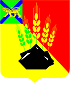 АДМИНИСТРАЦИЯ МИХАЙЛОВСКОГО МУНИЦИПАЛЬНОГО РАЙОНА ПОСТАНОВЛЕНИЕ
17.10.2023                                         с. Михайловка                                                          № 1230-паО внесении изменений в постановление администрацииМихайловского муниципального района от 09.11.2022 № 1336-па«Об утверждении нормативных затрат на оказание муниципальныхуслуг (выполнение работ) муниципальными бюджетнымиучреждениями, подведомственными администрации Михайловского муниципального района, на 2023 год и плановый период 2024 и 2025 годов»В соответствии с Бюджетным кодексом Российской Федерации, постановлениями администрации Михайловского муниципального района от 02.08.2016 № 496-па «Об утверждении Порядка определения нормативных затрат на оказание муниципальных услуг муниципальными учреждениями культуры Михайловского муниципального района», от 08.08.2016 № 509-па «Об утверждении Порядка определения нормативных затрат на оказание муниципальных услуг (выполнение работ) МБУ «Редакция районной газеты «Вперед» Михайловского муниципального района Приморского края, применяемых при расчете объема финансового обеспечения выполнения муниципального задания на оказание муниципальных услуг (выполнение работ)», от 13.07.2016 № 455-па «Об утверждении Методики расчета нормативных затрат на оказание муниципальных услуг, применяемых при расчете объема финансового обеспечения выполнения муниципального задания муниципальными образовательными учреждениями Михайловского муниципального района», администрация Михайловского муниципального района ПОСТАНОВЛЯЕТ:1. Внести в постановление администрации Михайловского муниципального района от 09.11.2022 № 1336-па «Об утверждении нормативных затрат на оказание муниципальных услуг (выполнение работ) муниципальными бюджетными учреждениями, подведомственными администрации Михайловского муниципального района, на 2023 год и плановый период 2024 и 2025 годы» следующие изменения:1.1. Приложение № 1 «Нормативные затраты на оказание муниципальных услуг (выполнение работ) муниципальными бюджетными учреждениями, находящимися в ведении администрации Михайловского муниципального района, на 2023 год и плановый период 2024 и 2025 годы» изложить в новой редакции (приложение №1).1.2. Приложение № 2 «Натуральные нормы, необходимые для определения базовых нормативов затрат на оказание муниципальных услуг (выполнение работ)» изложить в новой редакции (приложение № 2).2. Муниципальному казенному учреждению «Управление по организационно-техническому обеспечению деятельности администрации Михайловского муниципального района» (Корж С.Г.) разместить данное постановление на официальном сайте администрации Михайловского муниципального района. 3. Контроль за исполнением настоящего постановления оставляю за собой.Глава Михайловского муниципального района –Глава администрации района					        В.В. АрхиповПриложение № 1к постановлению администрацииМихайловского муниципального районаот 17.10.2023 № 1230-па«Приложение № 1к постановлению администрацииМихайловского муниципального районаот 09.11.2022 № 1336-паНормативные затраты на оказание муниципальных услуг (выполнение работ) муниципальными бюджетными учреждениями, находящимися в ведении администрации Михайловского муниципального района, на 2023 год и плановый период 2024 и 2025 годыТаблица №1Объем муниципального задания в натуральном выражении количество полос           1 032Нормативные затраты на оказание муниципальной работы                                   9 581 841,36руб.Затраты на налоги Налог на имущество - 300 руб.Таблица № 2Таблица №3Таблица № 4Объем муниципального задания в натуральном выраженииКоличество клубных формирований           87Нормативные затраты на оказание муниципальной услуги           7 076 812,29 руб.транспортный налог    1 078,34 руб.налог на имущество     1 089,36 руб.Таблица № 5Объем муниципального задания в натуральном выраженииКоличество посетителей           115 051Нормативные затраты на оказание муниципальной услуги           16 803 198,55 руб.транспортный налог    2 445,66 руб.налог на имущество     2 479,43 руб.Таблица № 6Объем муниципального задания - 61 человекНормативные затраты на оказание муниципальной услуги        5 683 935,47 руб.Таблица № 7Объем муниципального задания - 12 человекНормативные затраты на оказание муниципальной услуги         1 801 199,4 руб.Таблица № 8ОТ1-затраты на оплату труда с начислениями на выплаты по оплате труда работников, непосредственно связанных с оказанием i-ой муниципальной услугиМЗ и ОЦДИ-затраты на приобретение материальных запасов и особо ценного движимого имущества, используемых в процессе оказания i-ой муниципальной услуги с учетом срока полезного использованияИНЗ-иные затраты, непосредственно связанных с оказанием i-ой муниципальной услугиКУ-затраты на коммунальные услуги для i-ой муниципальной услугиСИ-затраты на содержание объектов недвижимого имущества, необходимого для выполнения муниципального заданияОЦДИ--затраты на содержание объектов особо ценного движимого имущества, необходимого для выполнения муниципального заданияУС-затраты на приобретение услуг связи для i-ой муниципальной услугиТУ-затраты на приобретение транспортных услуг для оказания i-ой муниципальной услугиОТ2- затраты на оплату труда с начислениями на выплаты по оплате труда работников, которые не принимают непосредственного участия в оказании i-  ой муниципальной услугиПНЗ-затраты на прочие общехозяйственные нужды на оказание i-ой муниципальной услугиПриложение № 2к постановлению администрацииМихайловского муниципального районаот 17.10.2023 № 1230-па«Приложение № 2к постановлению администрацииМихайловского муниципального районаот 09.11.2022 № 1336-паЗначения натуральных норм, используемых при определении базовыхнормативов затрат на оказание муниципальной работы в МБУ «Редакция районнойгазеты «Вперед» Михайловского муниципального района Приморского краяНаименование муниципальной работы осуществление издательской деятельностиУникальный номер реестровой записи  181000.Р.29.1.А3070001001Единица измерения показателя объема выполнения муниципальной работы, количество печатных страниц                                                                                               Таблица 1	Таблица № 7Таблица № 8Таблица № 9	Таблица № 10Наименование муниципальной услуги (работы)Уникальный номер реестровой записиЗатраты, непосредственно связанные с оказанием услуги (выполнением работы), руб.Затраты, непосредственно связанные с оказанием услуги (выполнением работы), руб.Затраты, непосредственно связанные с оказанием услуги (выполнением работы), руб.Затраты на общехозяйственные нужды, руб.Затраты на общехозяйственные нужды, руб.Затраты на общехозяйственные нужды, руб.Затраты на общехозяйственные нужды, руб.Затраты на общехозяйственные нужды, руб.Затраты на общехозяйственные нужды, руб.Затраты на общехозяйственные нужды, руб.Базовый норматив затрат на оказание услуги (выполнение работы), руб.Наименование муниципальной услуги (работы)Уникальный номер реестровой записиОТ1МЗ и ОЦДИИНЗКУСИОЦДИУСТУОТ2ПНЗБазовый норматив затрат на оказание услуги (выполнение работы), руб.123456789101112=1+2+3+4+5+6+7+8+9+10+11Осуществление издательской деятельностиУникальный номер реестровой записи 181000.Р.29.1.А30700010024031,495,091200,00127,973,885,14159,290,003561,61190,279 284,73Наименование муниципальной услугиУникальный номер реестровой записиЗатраты, непосредственно связанные с оказанием услуги, руб.Затраты, непосредственно связанные с оказанием услуги, руб.Затраты, непосредственно связанные с оказанием услуги, руб.Затраты на общехозяйственные нужды, руб.Затраты на общехозяйственные нужды, руб.Затраты на общехозяйственные нужды, руб.Затраты на общехозяйственные нужды, руб.Затраты на общехозяйственные нужды, руб.Затраты на общехозяйственные нужды, руб.Затраты на общехозяйственные нужды, руб.Базовый норматив затрат на оказание услуги, руб.Базовый норматив затрат на оказание услуги, руб.Наименование муниципальной услугиУникальный номер реестровой записиОТ1МЗ и ОЦДИИНЗКУСИОЦДИУСТУОТ2ПНЗБазовый норматив затрат на оказание услуги, руб.Базовый норматив затрат на оказание услуги, руб.123456789101112=1+2+3+4+5+6+7+8+9+10+1112=1+2+3+4+5+6+7+8+9+10+11Публичный показ музейных предметов, музейных коллекцийУникальный номер реестровой записи910200О.99.0.ББ82АА0000065,061,043,3822,68,126,176,490,00106,8414,54234,24234,24Объем муниципального задания в натуральном выражении  количество посещений                    7 392Объем муниципального задания в натуральном выражении  количество посещений                    7 392Объем муниципального задания в натуральном выражении  количество посещений                    7 392Объем муниципального задания в натуральном выражении  количество посещений                    7 392Объем муниципального задания в натуральном выражении  количество посещений                    7 392Объем муниципального задания в натуральном выражении  количество посещений                    7 392Объем муниципального задания в натуральном выражении  количество посещений                    7 392Объем муниципального задания в натуральном выражении  количество посещений                    7 392Объем муниципального задания в натуральном выражении  количество посещений                    7 392Объем муниципального задания в натуральном выражении  количество посещений                    7 392Объем муниципального задания в натуральном выражении  количество посещений                    7 392Объем муниципального задания в натуральном выражении  количество посещений                    7 392Нормативные затраты на оказание муниципальной услуги         1 731 502,08 руб.налог на имущество – 848 руб.Нормативные затраты на оказание муниципальной услуги         1 731 502,08 руб.налог на имущество – 848 руб.Нормативные затраты на оказание муниципальной услуги         1 731 502,08 руб.налог на имущество – 848 руб.Нормативные затраты на оказание муниципальной услуги         1 731 502,08 руб.налог на имущество – 848 руб.Нормативные затраты на оказание муниципальной услуги         1 731 502,08 руб.налог на имущество – 848 руб.Нормативные затраты на оказание муниципальной услуги         1 731 502,08 руб.налог на имущество – 848 руб.Нормативные затраты на оказание муниципальной услуги         1 731 502,08 руб.налог на имущество – 848 руб.Нормативные затраты на оказание муниципальной услуги         1 731 502,08 руб.налог на имущество – 848 руб.Нормативные затраты на оказание муниципальной услуги         1 731 502,08 руб.налог на имущество – 848 руб.Нормативные затраты на оказание муниципальной услуги         1 731 502,08 руб.налог на имущество – 848 руб.Нормативные затраты на оказание муниципальной услуги         1 731 502,08 руб.налог на имущество – 848 руб.Нормативные затраты на оказание муниципальной услуги         1 731 502,08 руб.налог на имущество – 848 руб.Наименование муниципальной услугиУникальный номер реестровой записиЗатраты, непосредственно связанные с оказанием услуги, руб.Затраты, непосредственно связанные с оказанием услуги, руб.Затраты, непосредственно связанные с оказанием услуги, руб.Затраты на общехозяйственные нужды, руб.Затраты на общехозяйственные нужды, руб.Затраты на общехозяйственные нужды, руб.Затраты на общехозяйственные нужды, руб.Затраты на общехозяйственные нужды, руб.Затраты на общехозяйственные нужды, руб.Затраты на общехозяйственные нужды, руб.Базовый норматив затрат на оказание услуги, руб.Наименование муниципальной услугиУникальный номер реестровой записиОТ1МЗ и ОЦДИИНЗКУСИОЦДИУСТУОТ2ПНЗБазовый норматив затрат на оказание услуги, руб.123456789101112=1+2+3+4+5+6+7+8+9+10+11Библиотечное, библиографическое и информационное обслуживание пользователей библиотекиУникальный номер реестровой записи910100О.99.0.ББ83АА0000094,790,000,2210,212,020,005,770,0023,593,03139,63Объем муниципального задания в натуральном выражениипоказатель объема - количество посещений 114 461Нормативные затраты на оказание муниципальной услуги         15 982 189,43 руб.налог на имущество    66 258 руб.Наименование муниципальной услугиУникальный номер реестровой записиЗатраты, непосредственно связанные с оказанием услуги, руб.Затраты, непосредственно связанные с оказанием услуги, руб.Затраты, непосредственно связанные с оказанием услуги, руб.Затраты на общехозяйственные нужды, руб.Затраты на общехозяйственные нужды, руб.Затраты на общехозяйственные нужды, руб.Затраты на общехозяйственные нужды, руб.Затраты на общехозяйственные нужды, руб.Затраты на общехозяйственные нужды, руб.Затраты на общехозяйственные нужды, руб.Базовый норматив затрат на оказание услуги, руб.Наименование муниципальной услугиУникальный номер реестровой записиОТ1МЗ и ОЦДИИНЗКУСИОЦДИУСТУОТ2ПНЗБазовый норматив затрат на оказание услуги, руб.123456789101112=1+2+3+4+5+6+7+8+9+10+11Организация деятельности клубных формирований и формирований самодеятельного народного творчестваУникальный номер реестровой записи949916О.99.0.ББ78АА0000348 471,07863,970,004 476,81339,414 737,851 259,170,0018 614,132 580,2681 342,67Наименование муниципальной услугиУникальный номер реестровой записиЗатраты, непосредственно связанные с оказанием услуги, руб.Затраты, непосредственно связанные с оказанием услуги, руб.Затраты, непосредственно связанные с оказанием услуги, руб.Затраты на общехозяйственные нужды, руб.Затраты на общехозяйственные нужды, руб.Затраты на общехозяйственные нужды, руб.Затраты на общехозяйственные нужды, руб.Затраты на общехозяйственные нужды, руб.Затраты на общехозяйственные нужды, руб.Затраты на общехозяйственные нужды, руб.Базовый норматив затрат на оказание услуги, руб.Наименование муниципальной услугиУникальный номер реестровой записиОТ1МЗ и ОЦДИИНЗКУСИОЦДИУСТУОТ2ПНЗБазовый норматив затрат на оказание услуги, руб.123456789101112=1+2+3+4+5+6+7+8+9+10+11Организация и проведение мероприятийУникальный номер реестровой записи900400О.99.0.ББ72АА0100083,285,782,107,680,598,132,180,0031,924,42146,05Наименование муниципальной услугиУникальный номер реестровой записиЗатраты, непосредственно связанные с оказанием услуги, руб.Затраты, непосредственно связанные с оказанием услуги, руб.Затраты, непосредственно связанные с оказанием услуги, руб.Затраты на общехозяйственные нужды, руб.Затраты на общехозяйственные нужды, руб.Затраты на общехозяйственные нужды, руб.Затраты на общехозяйственные нужды, руб.Затраты на общехозяйственные нужды, руб.Затраты на общехозяйственные нужды, руб.Затраты на общехозяйственные нужды, руб.Базовый норматив затрат на оказание услуги, руб.Наименование муниципальной услугиУникальный номер реестровой записиОТ1МЗ и ОЦДИИНЗКУСИОЦДИУСТУОТ2ПНЗБазовый норматив затрат на оказание услуги, руб.123456789101112=1+2+3+4+5+6+7+8+9+10+11Реализация дополнительных предпрофессиональных программ в области искусств (Хореографического творчества)Уникальный номер реестровой записи 802112О.99.0.ББ55АЖ0800058289,410,000,003560,4849,3756,58637,120,0027830,531255,9393 179,27Наименование муниципальной услугиУникальный номер реестровой записи Затраты, непосредственно связанные с оказанием услуги, руб.Затраты, непосредственно связанные с оказанием услуги, руб.Затраты, непосредственно связанные с оказанием услуги, руб.Затраты на общехозяйственные нужды, руб.Затраты на общехозяйственные нужды, руб.Затраты на общехозяйственные нужды, руб.Затраты на общехозяйственные нужды, руб.Затраты на общехозяйственные нужды, руб.Затраты на общехозяйственные нужды, руб.Затраты на общехозяйственные нужды, руб.Базовый норматив затрат на оказание услуги, руб.Наименование муниципальной услугиУникальный номер реестровой записи ОТ1МЗ и ОЦДИИНЗКУСИОЦДИУСТУОТ2ПНЗБазовый норматив затрат на оказание услуги, руб.123456789101112=1+2+3+4+5+6+7+8+9+10+11Реализация дополнительных предпрофессиональных программ в области искусств (Искусство театра)Уникальный номер реестровой записи802112О.99.0.ББ55АЗ2000092481,172457,070,005070,011294,21214,421022,670,0044672,291888,12150 099,95Наименование муниципальной услугиУникальный номер реестровой записиЗатраты, непосредственно связанные с оказанием услуги, руб.Затраты, непосредственно связанные с оказанием услуги, руб.Затраты, непосредственно связанные с оказанием услуги, руб.Затраты, непосредственно связанные с оказанием услуги, руб.Затраты, непосредственно связанные с оказанием услуги, руб.Затраты, непосредственно связанные с оказанием услуги, руб.Затраты, непосредственно связанные с оказанием услуги, руб.Затраты, непосредственно связанные с оказанием услуги, руб.Затраты, непосредственно связанные с оказанием услуги, руб.Затраты на общехозяйственные нужды, руб.Затраты на общехозяйственные нужды, руб.Затраты на общехозяйственные нужды, руб.Затраты на общехозяйственные нужды, руб.Затраты на общехозяйственные нужды, руб.Затраты на общехозяйственные нужды, руб.Затраты на общехозяйственные нужды, руб.Затраты на общехозяйственные нужды, руб.Затраты на общехозяйственные нужды, руб.Затраты на общехозяйственные нужды, руб.Затраты на общехозяйственные нужды, руб.Затраты на общехозяйственные нужды, руб.Затраты на общехозяйственные нужды, руб.Затраты на общехозяйственные нужды, руб.Затраты на общехозяйственные нужды, руб.Затраты на общехозяйственные нужды, руб.Затраты на общехозяйственные нужды, руб.Затраты на общехозяйственные нужды, руб.Затраты на общехозяйственные нужды, руб.Затраты на общехозяйственные нужды, руб.Затраты на общехозяйственные нужды, руб.Базовый норматив затрат на оказание услуги, руб.Базовый норматив затрат на оказание услуги, руб.Базовый норматив затрат на оказание услуги, руб.Базовый норматив затрат на оказание услуги, руб.Наименование муниципальной услугиУникальный номер реестровой записиОТ1ОТ1ОТ1МЗ и ОЦДИМЗ и ОЦДИМЗ и ОЦДИМЗ и ОЦДИИНЗИНЗКУКУКУСИСИСИОЦДИОЦДИОЦДИУСУСУСТУТУТУОТ2ОТ2ОТ2ПНЗПНЗПНЗБазовый норматив затрат на оказание услуги, руб.Базовый норматив затрат на оказание услуги, руб.Базовый норматив затрат на оказание услуги, руб.Базовый норматив затрат на оказание услуги, руб.122233334455566677788899910101011111112=1+2+3+4+5+6+7+8+9+10+1112=1+2+3+4+5+6+7+8+9+10+1112=1+2+3+4+5+6+7+8+9+10+1112=1+2+3+4+5+6+7+8+9+10+11Реализация дополнительных общеразвивающих программУникальный номер реестровой записи804200О.99.0.ББ52АЖ4800094980,9594980,9594980,950,000,000,000,000,000,004828,914828,914828,911104,111104,111104,111037,881037,881037,888748748740,000,000,0038178,2238178,2238178,221613,641613,641613,64142 617,71142 617,71142 617,71142 617,71Объем муниципального задания - 8 человекОбъем муниципального задания - 8 человекОбъем муниципального задания - 8 человекОбъем муниципального задания - 8 человекОбъем муниципального задания - 8 человекОбъем муниципального задания - 8 человекОбъем муниципального задания - 8 человекОбъем муниципального задания - 8 человекОбъем муниципального задания - 8 человекОбъем муниципального задания - 8 человекОбъем муниципального задания - 8 человекОбъем муниципального задания - 8 человекОбъем муниципального задания - 8 человекОбъем муниципального задания - 8 человекОбъем муниципального задания - 8 человекОбъем муниципального задания - 8 человекОбъем муниципального задания - 8 человекОбъем муниципального задания - 8 человекОбъем муниципального задания - 8 человекОбъем муниципального задания - 8 человекОбъем муниципального задания - 8 человекОбъем муниципального задания - 8 человекОбъем муниципального задания - 8 человекОбъем муниципального задания - 8 человекОбъем муниципального задания - 8 человекОбъем муниципального задания - 8 человекОбъем муниципального задания - 8 человекОбъем муниципального задания - 8 человекОбъем муниципального задания - 8 человекОбъем муниципального задания - 8 человекОбъем муниципального задания - 8 человекОбъем муниципального задания - 8 человекОбъем муниципального задания - 8 человекОбъем муниципального задания - 8 человекОбъем муниципального задания - 8 человекНормативные затраты на оказание муниципальной услуг           1 140 941,68 руб.Таблица № 9Нормативные затраты на оказание муниципальной услуг           1 140 941,68 руб.Таблица № 9Нормативные затраты на оказание муниципальной услуг           1 140 941,68 руб.Таблица № 9Нормативные затраты на оказание муниципальной услуг           1 140 941,68 руб.Таблица № 9Нормативные затраты на оказание муниципальной услуг           1 140 941,68 руб.Таблица № 9Нормативные затраты на оказание муниципальной услуг           1 140 941,68 руб.Таблица № 9Нормативные затраты на оказание муниципальной услуг           1 140 941,68 руб.Таблица № 9Нормативные затраты на оказание муниципальной услуг           1 140 941,68 руб.Таблица № 9Нормативные затраты на оказание муниципальной услуг           1 140 941,68 руб.Таблица № 9Нормативные затраты на оказание муниципальной услуг           1 140 941,68 руб.Таблица № 9Нормативные затраты на оказание муниципальной услуг           1 140 941,68 руб.Таблица № 9Нормативные затраты на оказание муниципальной услуг           1 140 941,68 руб.Таблица № 9Нормативные затраты на оказание муниципальной услуг           1 140 941,68 руб.Таблица № 9Нормативные затраты на оказание муниципальной услуг           1 140 941,68 руб.Таблица № 9Нормативные затраты на оказание муниципальной услуг           1 140 941,68 руб.Таблица № 9Нормативные затраты на оказание муниципальной услуг           1 140 941,68 руб.Таблица № 9Нормативные затраты на оказание муниципальной услуг           1 140 941,68 руб.Таблица № 9Нормативные затраты на оказание муниципальной услуг           1 140 941,68 руб.Таблица № 9Нормативные затраты на оказание муниципальной услуг           1 140 941,68 руб.Таблица № 9Нормативные затраты на оказание муниципальной услуг           1 140 941,68 руб.Таблица № 9Нормативные затраты на оказание муниципальной услуг           1 140 941,68 руб.Таблица № 9Нормативные затраты на оказание муниципальной услуг           1 140 941,68 руб.Таблица № 9Нормативные затраты на оказание муниципальной услуг           1 140 941,68 руб.Таблица № 9Нормативные затраты на оказание муниципальной услуг           1 140 941,68 руб.Таблица № 9Нормативные затраты на оказание муниципальной услуг           1 140 941,68 руб.Таблица № 9Нормативные затраты на оказание муниципальной услуг           1 140 941,68 руб.Таблица № 9Нормативные затраты на оказание муниципальной услуг           1 140 941,68 руб.Таблица № 9Нормативные затраты на оказание муниципальной услуг           1 140 941,68 руб.Таблица № 9Нормативные затраты на оказание муниципальной услуг           1 140 941,68 руб.Таблица № 9Нормативные затраты на оказание муниципальной услуг           1 140 941,68 руб.Таблица № 9Нормативные затраты на оказание муниципальной услуг           1 140 941,68 руб.Таблица № 9Нормативные затраты на оказание муниципальной услуг           1 140 941,68 руб.Таблица № 9Нормативные затраты на оказание муниципальной услуг           1 140 941,68 руб.Таблица № 9Нормативные затраты на оказание муниципальной услуг           1 140 941,68 руб.Таблица № 9Нормативные затраты на оказание муниципальной услуг           1 140 941,68 руб.Таблица № 9Наименование муниципальной услугиУникальный номер реестровой записиНаименование муниципальной услугиУникальный номер реестровой записиНаименование муниципальной услугиУникальный номер реестровой записиЗатраты, непосредственно связанные с оказанием услуги, руб.Затраты, непосредственно связанные с оказанием услуги, руб.Затраты, непосредственно связанные с оказанием услуги, руб.Затраты, непосредственно связанные с оказанием услуги, руб.Затраты, непосредственно связанные с оказанием услуги, руб.Затраты, непосредственно связанные с оказанием услуги, руб.Затраты, непосредственно связанные с оказанием услуги, руб.Затраты, непосредственно связанные с оказанием услуги, руб.Затраты, непосредственно связанные с оказанием услуги, руб.Затраты на общехозяйственные нужды, руб.Затраты на общехозяйственные нужды, руб.Затраты на общехозяйственные нужды, руб.Затраты на общехозяйственные нужды, руб.Затраты на общехозяйственные нужды, руб.Затраты на общехозяйственные нужды, руб.Затраты на общехозяйственные нужды, руб.Затраты на общехозяйственные нужды, руб.Затраты на общехозяйственные нужды, руб.Затраты на общехозяйственные нужды, руб.Затраты на общехозяйственные нужды, руб.Затраты на общехозяйственные нужды, руб.Затраты на общехозяйственные нужды, руб.Затраты на общехозяйственные нужды, руб.Затраты на общехозяйственные нужды, руб.Затраты на общехозяйственные нужды, руб.Затраты на общехозяйственные нужды, руб.Затраты на общехозяйственные нужды, руб.Затраты на общехозяйственные нужды, руб.Затраты на общехозяйственные нужды, руб.Нормативные затраты на оказание услуги, руб.Нормативные затраты на оказание услуги, руб.Нормативные затраты на оказание услуги, руб.Наименование муниципальной услугиУникальный номер реестровой записиНаименование муниципальной услугиУникальный номер реестровой записиНаименование муниципальной услугиУникальный номер реестровой записиОТ1ОТ1МЗ и ОЦДИМЗ и ОЦДИМЗ и ОЦДИМЗ и ОЦДИИНЗИНЗИНЗКУКУСИСИСИОЦДИОЦДИОЦДИУСУСУСТУТУТУТУОТ2ОТ2ОТ2ПНЗПНЗНормативные затраты на оказание услуги, руб.Нормативные затраты на оказание услуги, руб.Нормативные затраты на оказание услуги, руб.111223333444556667778889999101010111112=1+2+3+4+5+6+7+8+9+10+1112=1+2+3+4+5+6+7+8+9+10+1112=1+2+3+4+5+6+7+8+9+10+11Реализация дополнительных предпрофессиональных программ в области искусств (Фортепиано)Уникальный номер реестровой записи802112О.99.0.ББ55АА48000Реализация дополнительных предпрофессиональных программ в области искусств (Фортепиано)Уникальный номер реестровой записи802112О.99.0.ББ55АА48000Реализация дополнительных предпрофессиональных программ в области искусств (Фортепиано)Уникальный номер реестровой записи802112О.99.0.ББ55АА48000116969,56116969,560,000,000,000,000,000,000,006578,426578,421569,231569,231569,231397,931397,931397,931177,21177,21177,20,000,000,000,0051422,6251422,6251422,622173,422173,42181 288,38181 288,38181 288,38Объем муниципального задания - 40 человекОбъем муниципального задания - 40 человекОбъем муниципального задания - 40 человекОбъем муниципального задания - 40 человекОбъем муниципального задания - 40 человекОбъем муниципального задания - 40 человекОбъем муниципального задания - 40 человекОбъем муниципального задания - 40 человекОбъем муниципального задания - 40 человекОбъем муниципального задания - 40 человекОбъем муниципального задания - 40 человекОбъем муниципального задания - 40 человекОбъем муниципального задания - 40 человекОбъем муниципального задания - 40 человекОбъем муниципального задания - 40 человекОбъем муниципального задания - 40 человекОбъем муниципального задания - 40 человекОбъем муниципального задания - 40 человекОбъем муниципального задания - 40 человекОбъем муниципального задания - 40 человекОбъем муниципального задания - 40 человекОбъем муниципального задания - 40 человекОбъем муниципального задания - 40 человекОбъем муниципального задания - 40 человекОбъем муниципального задания - 40 человекОбъем муниципального задания - 40 человекОбъем муниципального задания - 40 человекОбъем муниципального задания - 40 человекОбъем муниципального задания - 40 человекОбъем муниципального задания - 40 человекОбъем муниципального задания - 40 человекОбъем муниципального задания - 40 человекОбъем муниципального задания - 40 человекОбъем муниципального задания - 40 человекОбъем муниципального задания - 40 человекНормативные затраты на оказание муниципальной услуги               7 251 535,2 руб.Нормативные затраты на оказание муниципальной услуги               7 251 535,2 руб.Нормативные затраты на оказание муниципальной услуги               7 251 535,2 руб.Нормативные затраты на оказание муниципальной услуги               7 251 535,2 руб.Нормативные затраты на оказание муниципальной услуги               7 251 535,2 руб.Нормативные затраты на оказание муниципальной услуги               7 251 535,2 руб.Нормативные затраты на оказание муниципальной услуги               7 251 535,2 руб.Нормативные затраты на оказание муниципальной услуги               7 251 535,2 руб.Нормативные затраты на оказание муниципальной услуги               7 251 535,2 руб.Нормативные затраты на оказание муниципальной услуги               7 251 535,2 руб.Нормативные затраты на оказание муниципальной услуги               7 251 535,2 руб.Нормативные затраты на оказание муниципальной услуги               7 251 535,2 руб.Нормативные затраты на оказание муниципальной услуги               7 251 535,2 руб.Нормативные затраты на оказание муниципальной услуги               7 251 535,2 руб.Нормативные затраты на оказание муниципальной услуги               7 251 535,2 руб.Нормативные затраты на оказание муниципальной услуги               7 251 535,2 руб.Нормативные затраты на оказание муниципальной услуги               7 251 535,2 руб.Нормативные затраты на оказание муниципальной услуги               7 251 535,2 руб.Нормативные затраты на оказание муниципальной услуги               7 251 535,2 руб.Нормативные затраты на оказание муниципальной услуги               7 251 535,2 руб.Нормативные затраты на оказание муниципальной услуги               7 251 535,2 руб.Нормативные затраты на оказание муниципальной услуги               7 251 535,2 руб.Нормативные затраты на оказание муниципальной услуги               7 251 535,2 руб.Нормативные затраты на оказание муниципальной услуги               7 251 535,2 руб.Нормативные затраты на оказание муниципальной услуги               7 251 535,2 руб.Нормативные затраты на оказание муниципальной услуги               7 251 535,2 руб.Нормативные затраты на оказание муниципальной услуги               7 251 535,2 руб.Нормативные затраты на оказание муниципальной услуги               7 251 535,2 руб.Нормативные затраты на оказание муниципальной услуги               7 251 535,2 руб.Нормативные затраты на оказание муниципальной услуги               7 251 535,2 руб.Нормативные затраты на оказание муниципальной услуги               7 251 535,2 руб.Нормативные затраты на оказание муниципальной услуги               7 251 535,2 руб.Нормативные затраты на оказание муниципальной услуги               7 251 535,2 руб.Нормативные затраты на оказание муниципальной услуги               7 251 535,2 руб.Нормативные затраты на оказание муниципальной услуги               7 251 535,2 руб.Таблица № 10Таблица № 10Таблица № 10Таблица № 10Таблица № 10Таблица № 10Таблица № 10Таблица № 10Таблица № 10Таблица № 10Таблица № 10Таблица № 10Таблица № 10Таблица № 10Таблица № 10Таблица № 10Таблица № 10Таблица № 10Таблица № 10Таблица № 10Таблица № 10Таблица № 10Таблица № 10Таблица № 10Таблица № 10Таблица № 10Таблица № 10Таблица № 10Таблица № 10Таблица № 10Таблица № 10Таблица № 10Таблица № 10Таблица № 10Таблица № 10Таблица № 10Наименование муниципальной услугиУникальный номер реестровой записи Наименование муниципальной услугиУникальный номер реестровой записи Затраты, непосредственно связанные с оказанием услуги, руб.Затраты, непосредственно связанные с оказанием услуги, руб.Затраты, непосредственно связанные с оказанием услуги, руб.Затраты, непосредственно связанные с оказанием услуги, руб.Затраты, непосредственно связанные с оказанием услуги, руб.Затраты, непосредственно связанные с оказанием услуги, руб.Затраты, непосредственно связанные с оказанием услуги, руб.Затраты, непосредственно связанные с оказанием услуги, руб.Затраты, непосредственно связанные с оказанием услуги, руб.Затраты, непосредственно связанные с оказанием услуги, руб.Затраты на общехозяйственные нужды, руб.Затраты на общехозяйственные нужды, руб.Затраты на общехозяйственные нужды, руб.Затраты на общехозяйственные нужды, руб.Затраты на общехозяйственные нужды, руб.Затраты на общехозяйственные нужды, руб.Затраты на общехозяйственные нужды, руб.Затраты на общехозяйственные нужды, руб.Затраты на общехозяйственные нужды, руб.Затраты на общехозяйственные нужды, руб.Затраты на общехозяйственные нужды, руб.Затраты на общехозяйственные нужды, руб.Затраты на общехозяйственные нужды, руб.Затраты на общехозяйственные нужды, руб.Затраты на общехозяйственные нужды, руб.Затраты на общехозяйственные нужды, руб.Затраты на общехозяйственные нужды, руб.Затраты на общехозяйственные нужды, руб.Затраты на общехозяйственные нужды, руб.Затраты на общехозяйственные нужды, руб.Затраты на общехозяйственные нужды, руб.Базовый норматив затрат на оказание услуги, руб.Базовый норматив затрат на оказание услуги, руб.Наименование муниципальной услугиУникальный номер реестровой записи Наименование муниципальной услугиУникальный номер реестровой записи ОТ1ОТ1ОТ1ОТ1МЗ и ОЦДИМЗ и ОЦДИМЗ и ОЦДИИНЗИНЗИНЗКУКУСИСИСИОЦДИОЦДИОЦДИУСУСУСТУТУТУТУОТ2ОТ2ОТ2НПЗНПЗНПЗБазовый норматив затрат на оказание услуги, руб.Базовый норматив затрат на оказание услуги, руб.11222233344455666777888999910101011111112=1+2+3+4+5+6+7+8+9+10+1112=1+2+3+4+5+6+7+8+9+10+11Реализация дополнительных предпрофессиональных программ в области искусства (Живопись) Уникальный номер реестровой записи 802112О.99.0.ББ55АД40000Реализация дополнительных предпрофессиональных программ в области искусства (Живопись) Уникальный номер реестровой записи 802112О.99.0.ББ55АД4000039624,3339624,3339624,3339624,330,000,000,000,000,000,002170,562170,56516,91516,91516,91461,25461,25461,25388,42388,42388,420,000,000,000,00169671696716967717,12717,12717,1260 845,5960 845,59Объем муниципального задания - 105 человекОбъем муниципального задания - 105 человекОбъем муниципального задания - 105 человекОбъем муниципального задания - 105 человекОбъем муниципального задания - 105 человекОбъем муниципального задания - 105 человекОбъем муниципального задания - 105 человекОбъем муниципального задания - 105 человекОбъем муниципального задания - 105 человекОбъем муниципального задания - 105 человекОбъем муниципального задания - 105 человекОбъем муниципального задания - 105 человекОбъем муниципального задания - 105 человекОбъем муниципального задания - 105 человекОбъем муниципального задания - 105 человекОбъем муниципального задания - 105 человекОбъем муниципального задания - 105 человекОбъем муниципального задания - 105 человекОбъем муниципального задания - 105 человекОбъем муниципального задания - 105 человекОбъем муниципального задания - 105 человекОбъем муниципального задания - 105 человекОбъем муниципального задания - 105 человекОбъем муниципального задания - 105 человекОбъем муниципального задания - 105 человекОбъем муниципального задания - 105 человекОбъем муниципального задания - 105 человекОбъем муниципального задания - 105 человекОбъем муниципального задания - 105 человекОбъем муниципального задания - 105 человекОбъем муниципального задания - 105 человекОбъем муниципального задания - 105 человекОбъем муниципального задания - 105 человекОбъем муниципального задания - 105 человекНормативные затраты на оказание муниципальной услуги           6 388 786,95 руб.Таблица № 11Нормативные затраты на оказание муниципальной услуги           6 388 786,95 руб.Таблица № 11Нормативные затраты на оказание муниципальной услуги           6 388 786,95 руб.Таблица № 11Нормативные затраты на оказание муниципальной услуги           6 388 786,95 руб.Таблица № 11Нормативные затраты на оказание муниципальной услуги           6 388 786,95 руб.Таблица № 11Нормативные затраты на оказание муниципальной услуги           6 388 786,95 руб.Таблица № 11Нормативные затраты на оказание муниципальной услуги           6 388 786,95 руб.Таблица № 11Нормативные затраты на оказание муниципальной услуги           6 388 786,95 руб.Таблица № 11Нормативные затраты на оказание муниципальной услуги           6 388 786,95 руб.Таблица № 11Нормативные затраты на оказание муниципальной услуги           6 388 786,95 руб.Таблица № 11Нормативные затраты на оказание муниципальной услуги           6 388 786,95 руб.Таблица № 11Нормативные затраты на оказание муниципальной услуги           6 388 786,95 руб.Таблица № 11Нормативные затраты на оказание муниципальной услуги           6 388 786,95 руб.Таблица № 11Нормативные затраты на оказание муниципальной услуги           6 388 786,95 руб.Таблица № 11Нормативные затраты на оказание муниципальной услуги           6 388 786,95 руб.Таблица № 11Нормативные затраты на оказание муниципальной услуги           6 388 786,95 руб.Таблица № 11Нормативные затраты на оказание муниципальной услуги           6 388 786,95 руб.Таблица № 11Нормативные затраты на оказание муниципальной услуги           6 388 786,95 руб.Таблица № 11Нормативные затраты на оказание муниципальной услуги           6 388 786,95 руб.Таблица № 11Нормативные затраты на оказание муниципальной услуги           6 388 786,95 руб.Таблица № 11Нормативные затраты на оказание муниципальной услуги           6 388 786,95 руб.Таблица № 11Нормативные затраты на оказание муниципальной услуги           6 388 786,95 руб.Таблица № 11Нормативные затраты на оказание муниципальной услуги           6 388 786,95 руб.Таблица № 11Нормативные затраты на оказание муниципальной услуги           6 388 786,95 руб.Таблица № 11Нормативные затраты на оказание муниципальной услуги           6 388 786,95 руб.Таблица № 11Нормативные затраты на оказание муниципальной услуги           6 388 786,95 руб.Таблица № 11Нормативные затраты на оказание муниципальной услуги           6 388 786,95 руб.Таблица № 11Нормативные затраты на оказание муниципальной услуги           6 388 786,95 руб.Таблица № 11Нормативные затраты на оказание муниципальной услуги           6 388 786,95 руб.Таблица № 11Нормативные затраты на оказание муниципальной услуги           6 388 786,95 руб.Таблица № 11Нормативные затраты на оказание муниципальной услуги           6 388 786,95 руб.Таблица № 11Нормативные затраты на оказание муниципальной услуги           6 388 786,95 руб.Таблица № 11Нормативные затраты на оказание муниципальной услуги           6 388 786,95 руб.Таблица № 11Нормативные затраты на оказание муниципальной услуги           6 388 786,95 руб.Таблица № 11Наименование муниципальной услугиУникальный номер реестровой записи Наименование муниципальной услугиУникальный номер реестровой записи Наименование муниципальной услугиУникальный номер реестровой записи Затраты, непосредственно связанные с оказанием услуги, руб.Затраты, непосредственно связанные с оказанием услуги, руб.Затраты, непосредственно связанные с оказанием услуги, руб.Затраты, непосредственно связанные с оказанием услуги, руб.Затраты, непосредственно связанные с оказанием услуги, руб.Затраты, непосредственно связанные с оказанием услуги, руб.Затраты, непосредственно связанные с оказанием услуги, руб.Затраты, непосредственно связанные с оказанием услуги, руб.Затраты на общехозяйственные нужды, руб.Затраты на общехозяйственные нужды, руб.Затраты на общехозяйственные нужды, руб.Затраты на общехозяйственные нужды, руб.Затраты на общехозяйственные нужды, руб.Затраты на общехозяйственные нужды, руб.Затраты на общехозяйственные нужды, руб.Затраты на общехозяйственные нужды, руб.Затраты на общехозяйственные нужды, руб.Затраты на общехозяйственные нужды, руб.Затраты на общехозяйственные нужды, руб.Затраты на общехозяйственные нужды, руб.Затраты на общехозяйственные нужды, руб.Затраты на общехозяйственные нужды, руб.Затраты на общехозяйственные нужды, руб.Затраты на общехозяйственные нужды, руб.Затраты на общехозяйственные нужды, руб.Затраты на общехозяйственные нужды, руб.Затраты на общехозяйственные нужды, руб.Затраты на общехозяйственные нужды, руб.Затраты на общехозяйственные нужды, руб.Затраты на общехозяйственные нужды, руб.Нормативные затраты на оказание услуги, руб.Наименование муниципальной услугиУникальный номер реестровой записи Наименование муниципальной услугиУникальный номер реестровой записи Наименование муниципальной услугиУникальный номер реестровой записи ОТ1ОТ1ОТ1ОТ1МЗ и ОЦДИМЗ и ОЦДИИНЗИНЗИНЗКУКУКУСИСИСИОЦДИОЦДИОЦДИУСУСУСТУТУОТ2ОТ2ОТ2ПНЗПНЗПНЗПНЗНормативные затраты на оказание услуги, руб.111222233444555666777888991010101111111112=1+2+3+4+5+6+7+8+9+10+11Реализация дополнительных предпрофессиональных программ в области искусств (Народные инструменты) Уникальный номер реестровой записи 802112О.99.0.ББ55АВ16000Реализация дополнительных предпрофессиональных программ в области искусств (Народные инструменты) Уникальный номер реестровой записи 802112О.99.0.ББ55АВ16000Реализация дополнительных предпрофессиональных программ в области искусств (Народные инструменты) Уникальный номер реестровой записи 802112О.99.0.ББ55АВ16000146999,76146999,76146999,76146999,760,000,000,000,000,007735,127735,127735,121822,961822,961822,961662,51662,51662,51400140014000,000,0061155,0261155,0261155,022584,772584,772584,772584,77223 360,13Объем муниципального задания - 10 человекОбъем муниципального задания - 10 человекОбъем муниципального задания - 10 человекОбъем муниципального задания - 10 человекОбъем муниципального задания - 10 человекОбъем муниципального задания - 10 человекОбъем муниципального задания - 10 человекОбъем муниципального задания - 10 человекОбъем муниципального задания - 10 человекОбъем муниципального задания - 10 человекОбъем муниципального задания - 10 человекОбъем муниципального задания - 10 человекОбъем муниципального задания - 10 человекОбъем муниципального задания - 10 человекОбъем муниципального задания - 10 человекОбъем муниципального задания - 10 человекОбъем муниципального задания - 10 человекОбъем муниципального задания - 10 человекОбъем муниципального задания - 10 человекОбъем муниципального задания - 10 человекОбъем муниципального задания - 10 человекОбъем муниципального задания - 10 человекОбъем муниципального задания - 10 человекОбъем муниципального задания - 10 человекОбъем муниципального задания - 10 человекОбъем муниципального задания - 10 человекОбъем муниципального задания - 10 человекОбъем муниципального задания - 10 человекОбъем муниципального задания - 10 человекОбъем муниципального задания - 10 человекОбъем муниципального задания - 10 человекОбъем муниципального задания - 10 человекОбъем муниципального задания - 10 человекОбъем муниципального задания - 10 человекОбъем муниципального задания - 10 человекОбъем муниципального задания - 10 человекНормативные затраты на оказание муниципальной услуги         2 233 601,3 руб.Нормативные затраты на оказание муниципальной услуги         2 233 601,3 руб.Нормативные затраты на оказание муниципальной услуги         2 233 601,3 руб.Нормативные затраты на оказание муниципальной услуги         2 233 601,3 руб.Нормативные затраты на оказание муниципальной услуги         2 233 601,3 руб.Нормативные затраты на оказание муниципальной услуги         2 233 601,3 руб.Нормативные затраты на оказание муниципальной услуги         2 233 601,3 руб.Нормативные затраты на оказание муниципальной услуги         2 233 601,3 руб.Нормативные затраты на оказание муниципальной услуги         2 233 601,3 руб.Нормативные затраты на оказание муниципальной услуги         2 233 601,3 руб.Нормативные затраты на оказание муниципальной услуги         2 233 601,3 руб.Нормативные затраты на оказание муниципальной услуги         2 233 601,3 руб.Нормативные затраты на оказание муниципальной услуги         2 233 601,3 руб.Нормативные затраты на оказание муниципальной услуги         2 233 601,3 руб.Нормативные затраты на оказание муниципальной услуги         2 233 601,3 руб.Нормативные затраты на оказание муниципальной услуги         2 233 601,3 руб.Нормативные затраты на оказание муниципальной услуги         2 233 601,3 руб.Нормативные затраты на оказание муниципальной услуги         2 233 601,3 руб.Нормативные затраты на оказание муниципальной услуги         2 233 601,3 руб.Нормативные затраты на оказание муниципальной услуги         2 233 601,3 руб.Нормативные затраты на оказание муниципальной услуги         2 233 601,3 руб.Нормативные затраты на оказание муниципальной услуги         2 233 601,3 руб.Нормативные затраты на оказание муниципальной услуги         2 233 601,3 руб.Нормативные затраты на оказание муниципальной услуги         2 233 601,3 руб.Нормативные затраты на оказание муниципальной услуги         2 233 601,3 руб.Нормативные затраты на оказание муниципальной услуги         2 233 601,3 руб.Нормативные затраты на оказание муниципальной услуги         2 233 601,3 руб.Нормативные затраты на оказание муниципальной услуги         2 233 601,3 руб.Нормативные затраты на оказание муниципальной услуги         2 233 601,3 руб.Нормативные затраты на оказание муниципальной услуги         2 233 601,3 руб.Нормативные затраты на оказание муниципальной услуги         2 233 601,3 руб.Нормативные затраты на оказание муниципальной услуги         2 233 601,3 руб.Нормативные затраты на оказание муниципальной услуги         2 233 601,3 руб.Нормативные затраты на оказание муниципальной услуги         2 233 601,3 руб.Нормативные затраты на оказание муниципальной услуги         2 233 601,3 руб.Нормативные затраты на оказание муниципальной услуги         2 233 601,3 руб.Наименование натуральной нормыЕдиница измерения натуральной нормыЕдиница измерения натуральной нормыЗначение натуральной нормы/срок полезного использования Примечание 122341. Натуральные нормы, используемые при определении значения базового норматива затрат, непосредственно связанных с выполнением муниципальных работ.1. Натуральные нормы, используемые при определении значения базового норматива затрат, непосредственно связанных с выполнением муниципальных работ.1. Натуральные нормы, используемые при определении значения базового норматива затрат, непосредственно связанных с выполнением муниципальных работ.1. Натуральные нормы, используемые при определении значения базового норматива затрат, непосредственно связанных с выполнением муниципальных работ.1. Натуральные нормы, используемые при определении значения базового норматива затрат, непосредственно связанных с выполнением муниципальных работ.1.1. Натуральные нормы, используемые при определении затрат на оплату труда с начислениями на выплаты по оплате труда работников, непосредственно связанных с выполнением муниципальных работ.1.1. Натуральные нормы, используемые при определении затрат на оплату труда с начислениями на выплаты по оплате труда работников, непосредственно связанных с выполнением муниципальных работ.1.1. Натуральные нормы, используемые при определении затрат на оплату труда с начислениями на выплаты по оплате труда работников, непосредственно связанных с выполнением муниципальных работ.1.1. Натуральные нормы, используемые при определении затрат на оплату труда с начислениями на выплаты по оплате труда работников, непосредственно связанных с выполнением муниципальных работ.1.1. Натуральные нормы, используемые при определении затрат на оплату труда с начислениями на выплаты по оплате труда работников, непосредственно связанных с выполнением муниципальных работ.редактор отдела экономики и с/х(корреспондент)Чел./деньЧел./день0,239341085Штатное расписаниередактор общественно-политическим отделом (корреспондент)Чел./деньЧел./день0,239341085Штатное расписаниеОтветственный секретарь газетыЧел./деньЧел./день0,239341085Штатное расписаниеАгент по рекламеЧел./деньЧел./день0,239341085Штатное расписаниеДизайнерЧел./деньЧел./день0,239341085Штатное расписаниеКорректорЧел./деньЧел./день0,239341085Штатное расписаниеКорреспондентЧел./деньЧел./день0,239341085Штатное расписание1.2. Натуральные нормы, используемые при определении затрат на приобретение потребляемых (используемых) в процессе выполнения муниципальных работ материальных запасов (работ, услуг) и особо ценного движимого имущества1.2. Натуральные нормы, используемые при определении затрат на приобретение потребляемых (используемых) в процессе выполнения муниципальных работ материальных запасов (работ, услуг) и особо ценного движимого имущества1.2. Натуральные нормы, используемые при определении затрат на приобретение потребляемых (используемых) в процессе выполнения муниципальных работ материальных запасов (работ, услуг) и особо ценного движимого имущества1.2. Натуральные нормы, используемые при определении затрат на приобретение потребляемых (используемых) в процессе выполнения муниципальных работ материальных запасов (работ, услуг) и особо ценного движимого имущества1.2. Натуральные нормы, используемые при определении затрат на приобретение потребляемых (используемых) в процессе выполнения муниципальных работ материальных запасов (работ, услуг) и особо ценного движимого имуществаИздание (печать) газеты Количество газетных полос1032Договор оказания услуг по распространению и доставке периодического печатного издания на  2023годДоговор оказания услуг по распространению и доставке периодического печатного издания на  2023годБумага формата А3лист7,2674Медианный методМедианный метод2. Натуральные нормы, используемые при определении значения базового норматива затрат на общехозяйственные нужды на выполнение муниципальных работ2. Натуральные нормы, используемые при определении значения базового норматива затрат на общехозяйственные нужды на выполнение муниципальных работ2. Натуральные нормы, используемые при определении значения базового норматива затрат на общехозяйственные нужды на выполнение муниципальных работ2. Натуральные нормы, используемые при определении значения базового норматива затрат на общехозяйственные нужды на выполнение муниципальных работ2. Натуральные нормы, используемые при определении значения базового норматива затрат на общехозяйственные нужды на выполнение муниципальных работ2.1. Натуральные нормы, используемые при определении затрат на коммунальные услуги2.1. Натуральные нормы, используемые при определении затрат на коммунальные услуги2.1. Натуральные нормы, используемые при определении затрат на коммунальные услуги2.1. Натуральные нормы, используемые при определении затрат на коммунальные услуги2.1. Натуральные нормы, используемые при определении затрат на коммунальные услугиЭлектрическая энергиякВт/час.кВт/час.4000Медианный метод теплоснабжениеГ/калГ/кал17,187Медианный методводоснабжением3м324водоотведениям3м3242.2. Натуральные нормы, используемые при определении затрат на содержание объектов недвижимого имущества, используемого для выполнения муниципальных работ2.2. Натуральные нормы, используемые при определении затрат на содержание объектов недвижимого имущества, используемого для выполнения муниципальных работ2.2. Натуральные нормы, используемые при определении затрат на содержание объектов недвижимого имущества, используемого для выполнения муниципальных работ2.2. Натуральные нормы, используемые при определении затрат на содержание объектов недвижимого имущества, используемого для выполнения муниципальных работ2.2. Натуральные нормы, используемые при определении затрат на содержание объектов недвижимого имущества, используемого для выполнения муниципальных работТО систем пожарной сигнализацииЕдЕд0,00096899Медианный методплата за негативное воздействие на окр. средуедед0,00096899Медианный метод2.3. Натуральные нормы, используемые при определении затрат на содержание объектов особо ценного движимого имущества, используемого для выполнения муниципальных работ2.3. Натуральные нормы, используемые при определении затрат на содержание объектов особо ценного движимого имущества, используемого для выполнения муниципальных работ2.3. Натуральные нормы, используемые при определении затрат на содержание объектов особо ценного движимого имущества, используемого для выполнения муниципальных работ2.3. Натуральные нормы, используемые при определении затрат на содержание объектов особо ценного движимого имущества, используемого для выполнения муниципальных работ2.3. Натуральные нормы, используемые при определении затрат на содержание объектов особо ценного движимого имущества, используемого для выполнения муниципальных работТО ПКедед0,00096899Медианный метод2.4. Натуральные нормы, используемые при определении затрат на услуги связи, используемые для выполнения муниципальных работ2.4. Натуральные нормы, используемые при определении затрат на услуги связи, используемые для выполнения муниципальных работ2.4. Натуральные нормы, используемые при определении затрат на услуги связи, используемые для выполнения муниципальных работ2.4. Натуральные нормы, используемые при определении затрат на услуги связи, используемые для выполнения муниципальных работ2.4. Натуральные нормы, используемые при определении затрат на услуги связи, используемые для выполнения муниципальных работСтационарная связьколичество номеров, ед.количество номеров, ед.3Медианный методПодключение к «Интернет»МгбМгб7725Медианный методуслуги почтыкол-во отправлений, шткол-во отправлений, шт111Медианный метод2.5. Натуральные нормы, используемые при определении затрат на оплату труда с начислениями на выплаты по оплате труда работников, которые не принимают непосредственного участия в выполнении муниципальных работ2.5. Натуральные нормы, используемые при определении затрат на оплату труда с начислениями на выплаты по оплате труда работников, которые не принимают непосредственного участия в выполнении муниципальных работ2.5. Натуральные нормы, используемые при определении затрат на оплату труда с начислениями на выплаты по оплате труда работников, которые не принимают непосредственного участия в выполнении муниципальных работ2.5. Натуральные нормы, используемые при определении затрат на оплату труда с начислениями на выплаты по оплате труда работников, которые не принимают непосредственного участия в выполнении муниципальных работ2.5. Натуральные нормы, используемые при определении затрат на оплату труда с начислениями на выплаты по оплате труда работников, которые не принимают непосредственного участия в выполнении муниципальных работДиректор (главный редактор)Чел./деньЧел./день0,000968992Штатное расписаниеЗам. директора - зам. главного редактораЧел./деньЧел./день0,000968992Штатное расписаниеГлавный бухгалтерЧел./деньЧел./день0,000968992Штатное расписаниеПрограммистЧел./деньЧел./день0,000968992Штатное расписаниеУборщик служебных и производственных помещений Чел./деньЧел./день0,000968992Штатное расписаниеСпециалист по связям с общественностьюЧел./деньЧел./день0,000968992Штатное расписание2.6. Натуральные нормы, используемые при определении затрат на прочие общехозяйственные нужды на выполнение муниципальных работ2.6. Натуральные нормы, используемые при определении затрат на прочие общехозяйственные нужды на выполнение муниципальных работ2.6. Натуральные нормы, используемые при определении затрат на прочие общехозяйственные нужды на выполнение муниципальных работ2.6. Натуральные нормы, используемые при определении затрат на прочие общехозяйственные нужды на выполнение муниципальных работ2.6. Натуральные нормы, используемые при определении затрат на прочие общехозяйственные нужды на выполнение муниципальных работПриобретение канц. товаровЕдЕд0,00096900Медианный методПриобретение хоз. товароведед0,00096900Медианный методверстка ТВ программыед.ед.0,00096900Медианный методподпискаедед0,00096900Медианный методприобретение бумаги формат А4пач.пач.0,04845000Медианный методизготовление квитанцийпач.пач.0,04845000Медианный методпереплет газетедед0,00096900Медианный методприобретение картриджейедед0,00096900Медианный методзаправка картриджейедед0,00096900Медианный методЭЦПедед0,00096900Медианный методРемонт ККМ едед0,00096900Медианный методТО ККМедед0,00096900Медианный методОбязательное обучениеедед0,00096900Медианный методПриобретение антивирусаедед0,00096900Медианный методОбслуживание баз данных бухгалтерииедед0,00096900Медианный методЗначение натуральных норм, необходимых для определения базовых нормативов затрат на оказание муниципальной услугипо ММБУК ММР «МКИО» Значение натуральных норм, необходимых для определения базовых нормативов затрат на оказание муниципальной услугипо ММБУК ММР «МКИО» Значение натуральных норм, необходимых для определения базовых нормативов затрат на оказание муниципальной услугипо ММБУК ММР «МКИО» Значение натуральных норм, необходимых для определения базовых нормативов затрат на оказание муниципальной услугипо ММБУК ММР «МКИО» Значение натуральных норм, необходимых для определения базовых нормативов затрат на оказание муниципальной услугипо ММБУК ММР «МКИО» Значение натуральных норм, необходимых для определения базовых нормативов затрат на оказание муниципальной услугипо ММБУК ММР «МКИО» Районный Дом культурыРайонный Дом культурыРайонный Дом культурыРайонный Дом культурыРайонный Дом культурыРайонный Дом культурыЕдиница измерения показателя объема оказания муниципальной услуги - количество посетителей Единица измерения показателя объема оказания муниципальной услуги - количество посетителей Единица измерения показателя объема оказания муниципальной услуги - количество посетителей Единица измерения показателя объема оказания муниципальной услуги - количество посетителей                                           Таблица 2Наименование муниципальной услугиУникальный номер реестровой записиНаименование натуральной нормыЕдиница измерения натуральной нормыЗначение натуральной нормыПримечаниеОрганизация и проведение мероприятий900400О.99.0.ББ72АА010001.Натуральные нормы, непосредственно связанные с оказанием муниципальной услуги1.Натуральные нормы, непосредственно связанные с оказанием муниципальной услуги1.Натуральные нормы, непосредственно связанные с оказанием муниципальной услуги1.Натуральные нормы, непосредственно связанные с оказанием муниципальной услугиОрганизация и проведение мероприятий900400О.99.0.ББ72АА010001.1. Работники, непосредственно связанные с оказанием муниципальной услуги1.1. Работники, непосредственно связанные с оказанием муниципальной услуги1.1. Работники, непосредственно связанные с оказанием муниципальной услуги1.1. Работники, непосредственно связанные с оказанием муниципальной услугиОрганизация и проведение мероприятий900400О.99.0.ББ72АА01000Специалист по культурно-массовой работечел./час0,01545749Организация и проведение мероприятий900400О.99.0.ББ72АА01000Специалист по методике клубной работычел./час0,09660933Организация и проведение мероприятий900400О.99.0.ББ72АА01000Специалист по монтажу и обслуживанию сценического оборудованиячел./час0,01717499Организация и проведение мероприятий900400О.99.0.ББ72АА01000Специалист по обслуживанию мероприятийчел./час0,02404499Организация и проведение мероприятий900400О.99.0.ББ72АА01000Светооператорчел./час0,00858750Организация и проведение мероприятий900400О.99.0.ББ72АА01000Зкукооператорчел./час0,01717499Организация и проведение мероприятий900400О.99.0.ББ72АА01000ИтогоИтого0,1790493Организация и проведение мероприятий900400О.99.0.ББ72АА010001.2. Материальные запасы и особо ценное движимое имущество, используемое в процессе оказания муниципальной услуги1.2. Материальные запасы и особо ценное движимое имущество, используемое в процессе оказания муниципальной услуги1.2. Материальные запасы и особо ценное движимое имущество, используемое в процессе оказания муниципальной услуги1.2. Материальные запасы и особо ценное движимое имущество, используемое в процессе оказания муниципальной услугиОрганизация и проведение мероприятий900400О.99.0.ББ72АА01000Папка для сшивания документовшт.0,0005215Организация и проведение мероприятий900400О.99.0.ББ72АА01000Файлышт.0,0001217Организация и проведение мероприятий900400О.99.0.ББ72АА01000Картон цветнойпач.0,0001478Организация и проведение мероприятий900400О.99.0.ББ72АА01000Картон белыйпач.0,0001478Организация и проведение мероприятий900400О.99.0.ББ72АА01000Маркерышт.0,0001478Организация и проведение мероприятий900400О.99.0.ББ72АА01000Ножницышт.0,0000608Организация и проведение мероприятий900400О.99.0.ББ72АА01000Карандаш простойшт.0,0003042Организация и проведение мероприятий900400О.99.0.ББ72АА01000Ластикшт.0,0004259Организация и проведение мероприятий900400О.99.0.ББ72АА01000Точилка для карандашейшт.0,0001217Организация и проведение мероприятий900400О.99.0.ББ72АА01000Клей-карандашшт.0,0001217Организация и проведение мероприятий900400О.99.0.ББ72АА01000Клей ПВАшт.0,0001217Организация и проведение мероприятий900400О.99.0.ББ72АА01000Бумага офиснаяпач.0,0007562Организация и проведение мероприятий900400О.99.0.ББ72АА01000Бумага цветнаяпач.0,0000869Организация и проведение мероприятий900400О.99.0.ББ72АА01000Бумага матовая для грамотпач.0,0000174Организация и проведение мероприятий900400О.99.0.ББ72АА01000Бумага креповая цветнаяпач.0,0000869Организация и проведение мероприятий900400О.99.0.ББ72АА01000Скотч двухстороннийшт.0,0003477Организация и проведение мероприятий900400О.99.0.ББ72АА01000Ручка шариковаяшт.0,0006084Организация и проведение мероприятий900400О.99.0.ББ72АА01000Корректор-карандашшт.0,0000522Организация и проведение мероприятий900400О.99.0.ББ72АА01000Электропитание к микрофонушт.0,0013038Организация и проведение мероприятий900400О.99.0.ББ72АА01000Банершт.0,0001304Организация и проведение мероприятий900400О.99.0.ББ72АА01000Сценические костюмышт.0,0000869Организация и проведение мероприятий900400О.99.0.ББ72АА01000Тонершт.0,0000261Организация и проведение мероприятий900400О.99.0.ББ72АА01000Жалюзиед..Организация и проведение мероприятий900400О.99.0.ББ72АА010001.3. Иные натуральные нормы, непосредственно используемые в процессе оказания муниципальной услуги1.3. Иные натуральные нормы, непосредственно используемые в процессе оказания муниципальной услуги1.3. Иные натуральные нормы, непосредственно используемые в процессе оказания муниципальной услуги1.3. Иные натуральные нормы, непосредственно используемые в процессе оказания муниципальной услугиОрганизация и проведение мероприятий900400О.99.0.ББ72АА01000КультмероприятияОрганизационный сборед.0,0000430,000130Организация и проведение мероприятий900400О.99.0.ББ72АА010002.Натуральные нормы на общехозяйственные нужды2.Натуральные нормы на общехозяйственные нужды2.Натуральные нормы на общехозяйственные нужды2.Натуральные нормы на общехозяйственные нуждыОрганизация и проведение мероприятий900400О.99.0.ББ72АА010002.1. Коммунальные услуги2.1. Коммунальные услуги2.1. Коммунальные услуги2.1. Коммунальные услугиОрганизация и проведение мероприятий900400О.99.0.ББ72АА01000Электроэнергия 1квт/ч20559,75Расчет произведен на основе утвержденных лимитов количества используемых ресурсов и количества времени использования имущественного комплексаОрганизация и проведение мероприятий900400О.99.0.ББ72АА01000Электроэнергия 2квт/ч14243,66Расчет произведен на основе утвержденных лимитов количества используемых ресурсов и количества времени использования имущественного комплексаОрганизация и проведение мероприятий900400О.99.0.ББ72АА01000Тепловая энергия 1Гкал.59,7Расчет произведен на основе утвержденных лимитов количества используемых ресурсов и количества времени использования имущественного комплексаОрганизация и проведение мероприятий900400О.99.0.ББ72АА01000Тепловая энергия 2Гкал.40,93Расчет произведен на основе утвержденных лимитов количества используемых ресурсов и количества времени использования имущественного комплексаОрганизация и проведение мероприятий900400О.99.0.ББ72АА01000Холодное водоснабжение 1м329,15Расчет произведен на основе утвержденных лимитов количества используемых ресурсов и количества времени использования имущественного комплексаОрганизация и проведение мероприятий900400О.99.0.ББ72АА01000Холодное водоснабжение 2м329,15Расчет произведен на основе утвержденных лимитов количества используемых ресурсов и количества времени использования имущественного комплексаОрганизация и проведение мероприятий900400О.99.0.ББ72АА01000Водоотведение 1м329,15Расчет произведен на основе утвержденных лимитов количества используемых ресурсов и количества времени использования имущественного комплексаОрганизация и проведение мероприятий900400О.99.0.ББ72АА01000Водоотведение 1м329,15Расчет произведен на основе утвержденных лимитов количества используемых ресурсов и количества времени использования имущественного комплексаОрганизация и проведение мероприятий900400О.99.0.ББ72АА01000Вывоз ТКОм329,15Расчет произведен на основе утвержденных лимитов количества используемых ресурсов и количества времени использования имущественного комплексаОрганизация и проведение мероприятий900400О.99.0.ББ72АА010002.2. Содержание объектов недвижимого имущества, необходимого для выполнения муниципального задания2.2. Содержание объектов недвижимого имущества, необходимого для выполнения муниципального задания2.2. Содержание объектов недвижимого имущества, необходимого для выполнения муниципального задания2.2. Содержание объектов недвижимого имущества, необходимого для выполнения муниципального заданияОрганизация и проведение мероприятий900400О.99.0.ББ72АА01000Т О охранной сигнализацииед.0,00000603Организация и проведение мероприятий900400О.99.0.ББ72АА01000Т О пожарной сигнализацииед.0,00000603Организация и проведение мероприятий900400О.99.0.ББ72АА01000ТО видеонаблюденияед.0,00000603Организация и проведение мероприятий900400О.99.0.ББ72АА01000Регламентно-профилактический ремонт УУТЭед.0,00000603Организация и проведение мероприятий900400О.99.0.ББ72АА010002.3. Содержание объектов особо ценного движимого имущества, необходимого для выполнения муниципального задания2.3. Содержание объектов особо ценного движимого имущества, необходимого для выполнения муниципального задания2.3. Содержание объектов особо ценного движимого имущества, необходимого для выполнения муниципального задания2.3. Содержание объектов особо ценного движимого имущества, необходимого для выполнения муниципального заданияОрганизация и проведение мероприятий900400О.99.0.ББ72АА01000Аренда боксаед.0,00000603Расчет произведен на основе суммарного количества используемых ресурсов и количества времени использования имущественного комплексаОрганизация и проведение мероприятий900400О.99.0.ББ72АА01000Техобслуживание транспортных средствед.0,00000603Расчет произведен на основе суммарного количества используемых ресурсов и количества времени использования имущественного комплексаОрганизация и проведение мероприятий900400О.99.0.ББ72АА01000Техобслуживание систем ГЛОНАССед.0,00007239Расчет произведен на основе суммарного количества используемых ресурсов и количества времени использования имущественного комплексаОрганизация и проведение мероприятий900400О.99.0.ББ72АА01000ОСАГОед.0,00000603Расчет произведен на основе суммарного количества используемых ресурсов и количества времени использования имущественного комплексаОрганизация и проведение мероприятий900400О.99.0.ББ72АА01000Услуги медикаед.0,00000603Расчет произведен на основе суммарного количества используемых ресурсов и количества времени использования имущественного комплексаОрганизация и проведение мероприятий900400О.99.0.ББ72АА01000ГСМ (ДТ)ед.0,00000603Расчет произведен на основе суммарного количества используемых ресурсов и количества времени использования имущественного комплексаОрганизация и проведение мероприятий900400О.99.0.ББ72АА01000ГСМ (масла, антифриз и тд.)ед.0,00000603Расчет произведен на основе суммарного количества используемых ресурсов и количества времени использования имущественного комплексаОрганизация и проведение мероприятий900400О.99.0.ББ72АА01000Медаптечкаед.0,00003619Расчет произведен на основе суммарного количества используемых ресурсов и количества времени использования имущественного комплексаОрганизация и проведение мероприятий900400О.99.0.ББ72АА01000Автошиныед.0,00003619Расчет произведен на основе суммарного количества используемых ресурсов и количества времени использования имущественного комплексаОрганизация и проведение мероприятий900400О.99.0.ББ72АА01000Фильтраед.0,00000603Расчет произведен на основе суммарного количества используемых ресурсов и количества времени использования имущественного комплексаОрганизация и проведение мероприятий900400О.99.0.ББ72АА01000Запчастиед.0,00000603Расчет произведен на основе суммарного количества используемых ресурсов и количества времени использования имущественного комплексаОрганизация и проведение мероприятий900400О.99.0.ББ72АА010002.4. Услуги связи 2.4. Услуги связи 2.4. Услуги связи 2.4. Услуги связи Организация и проведение мероприятий900400О.99.0.ББ72АА01000Абонентская плата ед.0,00001206Расчет произведен на основе суммарного количества используемых ресурсов и количества времени использования имущественного комплексаОрганизация и проведение мероприятий900400О.99.0.ББ72АА01000Интернетед.0,00005429Расчет произведен на основе суммарного количества используемых ресурсов и количества времени использования имущественного комплексаОрганизация и проведение мероприятий900400О.99.0.ББ72АА01000Иные услуги связиед.0,00000603Расчет произведен на основе суммарного количества используемых ресурсов и количества времени использования имущественного комплексаОрганизация и проведение мероприятий900400О.99.0.ББ72АА010002.5. Работники, которые не принимают непосредственного участия в оказании муниципальной услуги2.5. Работники, которые не принимают непосредственного участия в оказании муниципальной услуги2.5. Работники, которые не принимают непосредственного участия в оказании муниципальной услуги2.5. Работники, которые не принимают непосредственного участия в оказании муниципальной услугиОрганизация и проведение мероприятий900400О.99.0.ББ72АА01000Директорчел/час0,00000603Расчет произведен на основе суммарного количества используемых ресурсов и количества времени использования имущественного комплексаОрганизация и проведение мероприятий900400О.99.0.ББ72АА01000Заместитель директорачел/час0,00000603Расчет произведен на основе суммарного количества используемых ресурсов и количества времени использования имущественного комплексаОрганизация и проведение мероприятий900400О.99.0.ББ72АА01000Гл. бухгалтерчел/час0,00000603Расчет произведен на основе суммарного количества используемых ресурсов и количества времени использования имущественного комплексаОрганизация и проведение мероприятий900400О.99.0.ББ72АА01000Бухгалтерчел/час0,00000603Расчет произведен на основе суммарного количества используемых ресурсов и количества времени использования имущественного комплексаОрганизация и проведение мероприятий900400О.99.0.ББ72АА01000Заведующий РДКчел/час0,00000603Расчет произведен на основе суммарного количества используемых ресурсов и количества времени использования имущественного комплексаОрганизация и проведение мероприятий900400О.99.0.ББ72АА01000Специалист по безопасности, охране труда и кад. обеспечениючел/час0,00000603Расчет произведен на основе суммарного количества используемых ресурсов и количества времени использования имущественного комплексаОрганизация и проведение мероприятий900400О.99.0.ББ72АА01000Специалист по закупкамчел/час0,00000603Расчет произведен на основе суммарного количества используемых ресурсов и количества времени использования имущественного комплексаОрганизация и проведение мероприятий900400О.99.0.ББ72АА01000Механикчел/час0,00000603Расчет произведен на основе суммарного количества используемых ресурсов и количества времени использования имущественного комплексаОрганизация и проведение мероприятий900400О.99.0.ББ72АА01000Водительчел/час0,00000603Расчет произведен на основе суммарного количества используемых ресурсов и количества времени использования имущественного комплексаОрганизация и проведение мероприятий900400О.99.0.ББ72АА010002.6 Прочие общехозяйственные нужды2.6 Прочие общехозяйственные нужды2.6 Прочие общехозяйственные нужды2.6 Прочие общехозяйственные нуждыОрганизация и проведение мероприятий900400О.99.0.ББ72АА01000Заправка картриджейед.0,00000603Расчет произведен на основе суммарного количества используемых ресурсов и количества времени использования имущественного комплексаОрганизация и проведение мероприятий900400О.99.0.ББ72АА01000Заправка огнетушителейед.0,00011461Расчет произведен на основе суммарного количества используемых ресурсов и количества времени использования имущественного комплексаОрганизация и проведение мероприятий900400О.99.0.ББ72АА01000Ремонт офисной техники и концертного оборудованияед.0,00000603Расчет произведен на основе суммарного количества используемых ресурсов и количества времени использования имущественного комплексаОрганизация и проведение мероприятий900400О.99.0.ББ72АА01000Реагирование полиции при тревогеед.0,00007239Расчет произведен на основе суммарного количества используемых ресурсов и количества времени использования имущественного комплексаОрганизация и проведение мероприятий900400О.99.0.ББ72АА01000Обслуживание баз данных бухгалтерии ед.0,00000603Расчет произведен на основе суммарного количества используемых ресурсов и количества времени использования имущественного комплексаОрганизация и проведение мероприятий900400О.99.0.ББ72АА01000Приоб. картриджейшт.0,00004826Расчет произведен на основе суммарного количества используемых ресурсов и количества времени использования имущественного комплексаОрганизация и проведение мероприятий900400О.99.0.ББ72АА01000Приобретение огнетушителейшт.0,00000603Расчет произведен на основе суммарного количества используемых ресурсов и количества времени использования имущественного комплексаОрганизация и проведение мероприятий900400О.99.0.ББ72АА01000Канцтоварыед.0,00000603Расчет произведен на основе суммарного количества используемых ресурсов и количества времени использования имущественного комплексаОрганизация и проведение мероприятий900400О.99.0.ББ72АА01000Электротоварышт.0,00000603Расчет произведен на основе суммарного количества используемых ресурсов и количества времени использования имущественного комплексаОрганизация и проведение мероприятий900400О.99.0.ББ72АА01000Стройматериалышт.0,00000603Расчет произведен на основе суммарного количества используемых ресурсов и количества времени использования имущественного комплексаОрганизация и проведение мероприятий900400О.99.0.ББ72АА01000Хозтоварышт0,00000603Расчет произведен на основе суммарного количества используемых ресурсов и количества времени использования имущественного комплексаЗначение Значение Значение Значение Значение Значение Значение Значение Значение Значение Значение натуральных норм, необходимых для определения базовых нормативов затрат на оказание муниципальных услуг по ММБУК ММР «МКИО»натуральных норм, необходимых для определения базовых нормативов затрат на оказание муниципальных услуг по ММБУК ММР «МКИО»натуральных норм, необходимых для определения базовых нормативов затрат на оказание муниципальных услуг по ММБУК ММР «МКИО»натуральных норм, необходимых для определения базовых нормативов затрат на оказание муниципальных услуг по ММБУК ММР «МКИО»натуральных норм, необходимых для определения базовых нормативов затрат на оказание муниципальных услуг по ММБУК ММР «МКИО»натуральных норм, необходимых для определения базовых нормативов затрат на оказание муниципальных услуг по ММБУК ММР «МКИО»натуральных норм, необходимых для определения базовых нормативов затрат на оказание муниципальных услуг по ММБУК ММР «МКИО»натуральных норм, необходимых для определения базовых нормативов затрат на оказание муниципальных услуг по ММБУК ММР «МКИО»натуральных норм, необходимых для определения базовых нормативов затрат на оказание муниципальных услуг по ММБУК ММР «МКИО»натуральных норм, необходимых для определения базовых нормативов затрат на оказание муниципальных услуг по ММБУК ММР «МКИО»натуральных норм, необходимых для определения базовых нормативов затрат на оказание муниципальных услуг по ММБУК ММР «МКИО»Межпоселенческая библиотекаМежпоселенческая библиотекаМежпоселенческая библиотекаМежпоселенческая библиотекаМежпоселенческая библиотекаМежпоселенческая библиотекаМежпоселенческая библиотекаМежпоселенческая библиотекаМежпоселенческая библиотекаЕдиница измерения показателя объема выполнения муниципальной услуги, количество посещенийЕдиница измерения показателя объема выполнения муниципальной услуги, количество посещенийЕдиница измерения показателя объема выполнения муниципальной услуги, количество посещенийЕдиница измерения показателя объема выполнения муниципальной услуги, количество посещений  Таблица 3  Таблица 3Наименование муниципальной услугиУникальный номер реестровой записиУникальный номер реестровой записиНаименование натуральной нормыЕдиница измерения натуральной нормыЕдиница измерения натуральной нормыЕдиница измерения натуральной нормыЗначение натуральной нормыЗначение натуральной нормыЗначение натуральной нормыПримечаниеПримечаниеБиблиотечное, библиографическое и информационное обслуживание пользователей библиотеки910100О.99.0.ББ83АА00000910100О.99.0.ББ83АА00000Заведующий библиотекойчел/часчел/часчел/час0,01553720,0155372Расчет произведен на основе суммарного количества человеко-часов и количества посетителей Расчет произведен на основе суммарного количества человеко-часов и количества посетителей Расчет произведен на основе суммарного количества человеко-часов и количества посетителей Библиотечное, библиографическое и информационное обслуживание пользователей библиотеки910100О.99.0.ББ83АА00000910100О.99.0.ББ83АА00000Главный специалист по информационно-справочной работечел/часчел/часчел/час0,01165290,0116529Расчет произведен на основе суммарного количества человеко-часов и количества посетителей Расчет произведен на основе суммарного количества человеко-часов и количества посетителей Расчет произведен на основе суммарного количества человеко-часов и количества посетителей Библиотечное, библиографическое и информационное обслуживание пользователей библиотеки910100О.99.0.ББ83АА00000910100О.99.0.ББ83АА00000Библиотекарьчел/часчел/часчел/час0,15925600,1592560Расчет произведен на основе суммарного количества человеко-часов и количества посетителей Расчет произведен на основе суммарного количества человеко-часов и количества посетителей Расчет произведен на основе суммарного количества человеко-часов и количества посетителей Библиотечное, библиографическое и информационное обслуживание пользователей библиотеки910100О.99.0.ББ83АА00000910100О.99.0.ББ83АА00000Специалист комплектования и обработки литературычел/часчел/часчел/час0,00776860,0077686Расчет произведен на основе суммарного количества человеко-часов и количества посетителей Расчет произведен на основе суммарного количества человеко-часов и количества посетителей Расчет произведен на основе суммарного количества человеко-часов и количества посетителей Библиотечное, библиографическое и информационное обслуживание пользователей библиотеки910100О.99.0.ББ83АА00000910100О.99.0.ББ83АА000001.2. Материальные запасы и особо ценное движимое имущество, используемое в процессе оказания муниципальной услуги1.2. Материальные запасы и особо ценное движимое имущество, используемое в процессе оказания муниципальной услуги1.2. Материальные запасы и особо ценное движимое имущество, используемое в процессе оказания муниципальной услуги1.2. Материальные запасы и особо ценное движимое имущество, используемое в процессе оказания муниципальной услуги1.2. Материальные запасы и особо ценное движимое имущество, используемое в процессе оказания муниципальной услуги1.2. Материальные запасы и особо ценное движимое имущество, используемое в процессе оказания муниципальной услуги1.2. Материальные запасы и особо ценное движимое имущество, используемое в процессе оказания муниципальной услуги1.2. Материальные запасы и особо ценное движимое имущество, используемое в процессе оказания муниципальной услуги1.2. Материальные запасы и особо ценное движимое имущество, используемое в процессе оказания муниципальной услугиБиблиотечное, библиографическое и информационное обслуживание пользователей библиотеки910100О.99.0.ББ83АА00000910100О.99.0.ББ83АА00000Библиотечное, библиографическое и информационное обслуживание пользователей библиотеки910100О.99.0.ББ83АА00000910100О.99.0.ББ83АА000001.3. Иные натуральные нормы, непосредственно используемые в процессе оказания муниципальной услуги1.3. Иные натуральные нормы, непосредственно используемые в процессе оказания муниципальной услуги1.3. Иные натуральные нормы, непосредственно используемые в процессе оказания муниципальной услуги1.3. Иные натуральные нормы, непосредственно используемые в процессе оказания муниципальной услуги1.3. Иные натуральные нормы, непосредственно используемые в процессе оказания муниципальной услуги1.3. Иные натуральные нормы, непосредственно используемые в процессе оказания муниципальной услуги1.3. Иные натуральные нормы, непосредственно используемые в процессе оказания муниципальной услуги1.3. Иные натуральные нормы, непосредственно используемые в процессе оказания муниципальной услуги1.3. Иные натуральные нормы, непосредственно используемые в процессе оказания муниципальной услугиБиблиотечное, библиографическое и информационное обслуживание пользователей библиотеки910100О.99.0.ББ83АА00000910100О.99.0.ББ83АА00000Мероприятияед.ед.ед.0,00017470,0001747Расчет произведен на основе суммарного количества используемых иных ресурсов и количества посетителейРасчет произведен на основе суммарного количества используемых иных ресурсов и количества посетителейРасчет произведен на основе суммарного количества используемых иных ресурсов и количества посетителейБиблиотечное, библиографическое и информационное обслуживание пользователей библиотеки910100О.99.0.ББ83АА00000910100О.99.0.ББ83АА000002. Натуральные нормы на общехозяйственные нужды2. Натуральные нормы на общехозяйственные нужды2. Натуральные нормы на общехозяйственные нужды2. Натуральные нормы на общехозяйственные нужды2. Натуральные нормы на общехозяйственные нужды2. Натуральные нормы на общехозяйственные нужды2. Натуральные нормы на общехозяйственные нужды2. Натуральные нормы на общехозяйственные нужды2. Натуральные нормы на общехозяйственные нуждыБиблиотечное, библиографическое и информационное обслуживание пользователей библиотеки910100О.99.0.ББ83АА00000910100О.99.0.ББ83АА000002.1. Коммунальные услуги2.1. Коммунальные услуги2.1. Коммунальные услуги2.1. Коммунальные услуги2.1. Коммунальные услуги2.1. Коммунальные услуги2.1. Коммунальные услуги2.1. Коммунальные услуги2.1. Коммунальные услугиБиблиотечное, библиографическое и информационное обслуживание пользователей библиотеки910100О.99.0.ББ83АА00000910100О.99.0.ББ83АА00000Электроэнергия 1квт/чквт/чквт/ч2810028100Расчет произведен на основе утвержденных лимитов количества используемых ресурсов и использования имущественного комплексаРасчет произведен на основе утвержденных лимитов количества используемых ресурсов и использования имущественного комплексаРасчет произведен на основе утвержденных лимитов количества используемых ресурсов и использования имущественного комплексаБиблиотечное, библиографическое и информационное обслуживание пользователей библиотеки910100О.99.0.ББ83АА00000910100О.99.0.ББ83АА00000Электроэнергия 2квт/чквт/чквт/ч1710017100Расчет произведен на основе утвержденных лимитов количества используемых ресурсов и использования имущественного комплексаРасчет произведен на основе утвержденных лимитов количества используемых ресурсов и использования имущественного комплексаРасчет произведен на основе утвержденных лимитов количества используемых ресурсов и использования имущественного комплексаБиблиотечное, библиографическое и информационное обслуживание пользователей библиотеки910100О.99.0.ББ83АА00000910100О.99.0.ББ83АА00000Тепловая энергия 1Гкал.Гкал.Гкал.39,739,7Расчет произведен на основе утвержденных лимитов количества используемых ресурсов и использования имущественного комплексаРасчет произведен на основе утвержденных лимитов количества используемых ресурсов и использования имущественного комплексаРасчет произведен на основе утвержденных лимитов количества используемых ресурсов и использования имущественного комплексаБиблиотечное, библиографическое и информационное обслуживание пользователей библиотеки910100О.99.0.ББ83АА00000910100О.99.0.ББ83АА00000Тепловая энергия 2Гкал.Гкал.Гкал.25,325,3Расчет произведен на основе утвержденных лимитов количества используемых ресурсов и использования имущественного комплексаРасчет произведен на основе утвержденных лимитов количества используемых ресурсов и использования имущественного комплексаРасчет произведен на основе утвержденных лимитов количества используемых ресурсов и использования имущественного комплексаБиблиотечное, библиографическое и информационное обслуживание пользователей библиотеки910100О.99.0.ББ83АА00000910100О.99.0.ББ83АА00000Холодное водоснабжение 1м3м3м33636Расчет произведен на основе утвержденных лимитов количества используемых ресурсов и использования имущественного комплексаРасчет произведен на основе утвержденных лимитов количества используемых ресурсов и использования имущественного комплексаРасчет произведен на основе утвержденных лимитов количества используемых ресурсов и использования имущественного комплексаБиблиотечное, библиографическое и информационное обслуживание пользователей библиотеки910100О.99.0.ББ83АА00000910100О.99.0.ББ83АА00000Холодное водоснабжение 2м3м3м33636Расчет произведен на основе утвержденных лимитов количества используемых ресурсов и использования имущественного комплексаРасчет произведен на основе утвержденных лимитов количества используемых ресурсов и использования имущественного комплексаРасчет произведен на основе утвержденных лимитов количества используемых ресурсов и использования имущественного комплексаБиблиотечное, библиографическое и информационное обслуживание пользователей библиотеки910100О.99.0.ББ83АА00000910100О.99.0.ББ83АА00000Водоотведением3м3м33636Расчет произведен на основе утвержденных лимитов количества используемых ресурсов и использования имущественного комплексаРасчет произведен на основе утвержденных лимитов количества используемых ресурсов и использования имущественного комплексаРасчет произведен на основе утвержденных лимитов количества используемых ресурсов и использования имущественного комплексаБиблиотечное, библиографическое и информационное обслуживание пользователей библиотеки910100О.99.0.ББ83АА00000910100О.99.0.ББ83АА00000Водоотведением3м3м33636Расчет произведен на основе утвержденных лимитов количества используемых ресурсов и использования имущественного комплексаРасчет произведен на основе утвержденных лимитов количества используемых ресурсов и использования имущественного комплексаРасчет произведен на основе утвержденных лимитов количества используемых ресурсов и использования имущественного комплексаБиблиотечное, библиографическое и информационное обслуживание пользователей библиотеки910100О.99.0.ББ83АА00000910100О.99.0.ББ83АА00000Возмещение затрат поселениямедедед0,000034950,00003495Расчет произведен на основе утвержденных лимитов количества используемых ресурсов и использования имущественного комплексаРасчет произведен на основе утвержденных лимитов количества используемых ресурсов и использования имущественного комплексаРасчет произведен на основе утвержденных лимитов количества используемых ресурсов и использования имущественного комплексаБиблиотечное, библиографическое и информационное обслуживание пользователей библиотеки910100О.99.0.ББ83АА00000910100О.99.0.ББ83АА000002.2. Содержание объектов недвижимого имущества, необходимого для выполнения муниципального задания2.2. Содержание объектов недвижимого имущества, необходимого для выполнения муниципального задания2.2. Содержание объектов недвижимого имущества, необходимого для выполнения муниципального задания2.2. Содержание объектов недвижимого имущества, необходимого для выполнения муниципального задания2.2. Содержание объектов недвижимого имущества, необходимого для выполнения муниципального задания2.2. Содержание объектов недвижимого имущества, необходимого для выполнения муниципального задания2.2. Содержание объектов недвижимого имущества, необходимого для выполнения муниципального задания2.2. Содержание объектов недвижимого имущества, необходимого для выполнения муниципального задания2.2. Содержание объектов недвижимого имущества, необходимого для выполнения муниципального заданияБиблиотечное, библиографическое и информационное обслуживание пользователей библиотеки910100О.99.0.ББ83АА00000910100О.99.0.ББ83АА00000ТО пожарной сигнализацииед.ед.ед.0,000104840,00010484Расчет произведен на основе суммарного количества используемых ресурсов и использования имущественного комплексаРасчет произведен на основе суммарного количества используемых ресурсов и использования имущественного комплексаРасчет произведен на основе суммарного количества используемых ресурсов и использования имущественного комплексаБиблиотечное, библиографическое и информационное обслуживание пользователей библиотеки910100О.99.0.ББ83АА00000910100О.99.0.ББ83АА00000Возмещение затрат поселениямед.ед.ед.0,000008740,00000874Расчет произведен на основе суммарного количества используемых ресурсов и использования имущественного комплексаРасчет произведен на основе суммарного количества используемых ресурсов и использования имущественного комплексаРасчет произведен на основе суммарного количества используемых ресурсов и использования имущественного комплексаБиблиотечное, библиографическое и информационное обслуживание пользователей библиотеки910100О.99.0.ББ83АА00000910100О.99.0.ББ83АА00000Заправка огнетушителейЕд.Ед.Ед.0,000069890,00006989Расчет произведен на основе суммарного количества используемых ресурсов и использования имущественного комплексаРасчет произведен на основе суммарного количества используемых ресурсов и использования имущественного комплексаРасчет произведен на основе суммарного количества используемых ресурсов и использования имущественного комплексаБиблиотечное, библиографическое и информационное обслуживание пользователей библиотеки910100О.99.0.ББ83АА00000910100О.99.0.ББ83АА00000Т О УУТЭед.ед.ед.0,000008740,00000874Расчет произведен на основе суммарного количества используемых ресурсов и использования имущественного комплексаРасчет произведен на основе суммарного количества используемых ресурсов и использования имущественного комплексаРасчет произведен на основе суммарного количества используемых ресурсов и использования имущественного комплексаБиблиотечное, библиографическое и информационное обслуживание пользователей библиотеки910100О.99.0.ББ83АА00000910100О.99.0.ББ83АА00000ТО коммунальных системед.ед.ед.0,000008740,00000874Расчет произведен на основе суммарного количества используемых ресурсов и использования имущественного комплексаРасчет произведен на основе суммарного количества используемых ресурсов и использования имущественного комплексаРасчет произведен на основе суммарного количества используемых ресурсов и использования имущественного комплексаБиблиотечное, библиографическое и информационное обслуживание пользователей библиотеки910100О.99.0.ББ83АА00000910100О.99.0.ББ83АА000002.3. Содержание объектов особо ценного движимого имущества, необходимого для выполнения муниципального задания2.3. Содержание объектов особо ценного движимого имущества, необходимого для выполнения муниципального задания2.3. Содержание объектов особо ценного движимого имущества, необходимого для выполнения муниципального задания2.3. Содержание объектов особо ценного движимого имущества, необходимого для выполнения муниципального задания2.3. Содержание объектов особо ценного движимого имущества, необходимого для выполнения муниципального задания2.3. Содержание объектов особо ценного движимого имущества, необходимого для выполнения муниципального задания2.3. Содержание объектов особо ценного движимого имущества, необходимого для выполнения муниципального задания2.3. Содержание объектов особо ценного движимого имущества, необходимого для выполнения муниципального задания2.3. Содержание объектов особо ценного движимого имущества, необходимого для выполнения муниципального заданияБиблиотечное, библиографическое и информационное обслуживание пользователей библиотеки910100О.99.0.ББ83АА00000910100О.99.0.ББ83АА00000Библиотечное, библиографическое и информационное обслуживание пользователей библиотеки910100О.99.0.ББ83АА00000910100О.99.0.ББ83АА000002.4. Услуги связи2.4. Услуги связи2.4. Услуги связи2.4. Услуги связи2.4. Услуги связи2.4. Услуги связи2.4. Услуги связи2.4. Услуги связи2.4. Услуги связиБиблиотечное, библиографическое и информационное обслуживание пользователей библиотеки910100О.99.0.ББ83АА00000910100О.99.0.ББ83АА00000Абонентская связьедедед0,000008740,00000874Расчет произведен на основе суммарного количества используемых ресурсов и использования имущественного комплексаРасчет произведен на основе суммарного количества используемых ресурсов и использования имущественного комплексаРасчет произведен на основе суммарного количества используемых ресурсов и использования имущественного комплексаБиблиотечное, библиографическое и информационное обслуживание пользователей библиотеки910100О.99.0.ББ83АА00000910100О.99.0.ББ83АА00000Возмещение затрат поселениямедедед0,000026210,00002621Расчет произведен на основе суммарного количества используемых ресурсов и использования имущественного комплексаРасчет произведен на основе суммарного количества используемых ресурсов и использования имущественного комплексаРасчет произведен на основе суммарного количества используемых ресурсов и использования имущественного комплексаБиблиотечное, библиографическое и информационное обслуживание пользователей библиотеки910100О.99.0.ББ83АА00000910100О.99.0.ББ83АА00000Услуги почтыедедед0,000008740,00000874Расчет произведен на основе суммарного количества используемых ресурсов и использования имущественного комплексаРасчет произведен на основе суммарного количества используемых ресурсов и использования имущественного комплексаРасчет произведен на основе суммарного количества используемых ресурсов и использования имущественного комплексаБиблиотечное, библиографическое и информационное обслуживание пользователей библиотеки910100О.99.0.ББ83АА00000910100О.99.0.ББ83АА00000Интернетедедед0,000174730,00017473Расчет произведен на основе суммарного количества используемых ресурсов и использования имущественного комплексаРасчет произведен на основе суммарного количества используемых ресурсов и использования имущественного комплексаРасчет произведен на основе суммарного количества используемых ресурсов и использования имущественного комплексаБиблиотечное, библиографическое и информационное обслуживание пользователей библиотеки910100О.99.0.ББ83АА00000910100О.99.0.ББ83АА000002.5. Работники, которые не принимают непосредственного участия в оказании муниципальной услуги2.5. Работники, которые не принимают непосредственного участия в оказании муниципальной услуги2.5. Работники, которые не принимают непосредственного участия в оказании муниципальной услуги2.5. Работники, которые не принимают непосредственного участия в оказании муниципальной услуги2.5. Работники, которые не принимают непосредственного участия в оказании муниципальной услуги2.5. Работники, которые не принимают непосредственного участия в оказании муниципальной услуги2.5. Работники, которые не принимают непосредственного участия в оказании муниципальной услуги2.5. Работники, которые не принимают непосредственного участия в оказании муниципальной услуги2.5. Работники, которые не принимают непосредственного участия в оказании муниципальной услугиБиблиотечное, библиографическое и информационное обслуживание пользователей библиотеки910100О.99.0.ББ83АА00000910100О.99.0.ББ83АА00000Директорчел/часчел/часчел/час0,000008740,00000874Библиотечное, библиографическое и информационное обслуживание пользователей библиотеки910100О.99.0.ББ83АА00000910100О.99.0.ББ83АА00000Заместитель директорачел/часчел/часчел/час0,000008740,00000874Расчет произведен на основе суммарного количества используемых ресурсов и использования имущественного комплексаРасчет произведен на основе суммарного количества используемых ресурсов и использования имущественного комплексаРасчет произведен на основе суммарного количества используемых ресурсов и использования имущественного комплексаБиблиотечное, библиографическое и информационное обслуживание пользователей библиотеки910100О.99.0.ББ83АА00000910100О.99.0.ББ83АА00000Главный бухгалтерчел/часчел/часчел/час0,000008740,00000874Расчет произведен на основе суммарного количества используемых ресурсов и использования имущественного комплексаРасчет произведен на основе суммарного количества используемых ресурсов и использования имущественного комплексаРасчет произведен на основе суммарного количества используемых ресурсов и использования имущественного комплексаБиблиотечное, библиографическое и информационное обслуживание пользователей библиотеки910100О.99.0.ББ83АА00000910100О.99.0.ББ83АА00000Бухгалтерчел/часчел/часчел/час0,000008740,00000874Расчет произведен на основе суммарного количества используемых ресурсов и использования имущественного комплексаРасчет произведен на основе суммарного количества используемых ресурсов и использования имущественного комплексаРасчет произведен на основе суммарного количества используемых ресурсов и использования имущественного комплексаБиблиотечное, библиографическое и информационное обслуживание пользователей библиотеки910100О.99.0.ББ83АА00000910100О.99.0.ББ83АА00000Специалист по безопасности, охране труда и кад. обеспечениючел/часчел/часчел/час0,000008740,00000874Расчет произведен на основе суммарного количества используемых ресурсов и использования имущественного комплексаРасчет произведен на основе суммарного количества используемых ресурсов и использования имущественного комплексаРасчет произведен на основе суммарного количества используемых ресурсов и использования имущественного комплексаБиблиотечное, библиографическое и информационное обслуживание пользователей библиотеки910100О.99.0.ББ83АА00000910100О.99.0.ББ83АА00000Специалист по программно-информационному обслуживаниючел/часчел/часчел/час0,000008740,00000874Расчет произведен на основе суммарного количества используемых ресурсов и использования имущественного комплексаРасчет произведен на основе суммарного количества используемых ресурсов и использования имущественного комплексаРасчет произведен на основе суммарного количества используемых ресурсов и использования имущественного комплексаБиблиотечное, библиографическое и информационное обслуживание пользователей библиотеки910100О.99.0.ББ83АА00000910100О.99.0.ББ83АА00000Специалист по закупкамчел/часчел/часчел/час0,000008740,00000874Расчет произведен на основе суммарного количества используемых ресурсов и использования имущественного комплексаРасчет произведен на основе суммарного количества используемых ресурсов и использования имущественного комплексаРасчет произведен на основе суммарного количества используемых ресурсов и использования имущественного комплексаБиблиотечное, библиографическое и информационное обслуживание пользователей библиотеки910100О.99.0.ББ83АА00000910100О.99.0.ББ83АА000002.6. Прочие общехозяйственные нужды2.6. Прочие общехозяйственные нужды2.6. Прочие общехозяйственные нужды2.6. Прочие общехозяйственные нужды2.6. Прочие общехозяйственные нужды2.6. Прочие общехозяйственные нужды2.6. Прочие общехозяйственные нужды2.6. Прочие общехозяйственные нужды2.6. Прочие общехозяйственные нуждыБиблиотечное, библиографическое и информационное обслуживание пользователей библиотеки910100О.99.0.ББ83АА00000910100О.99.0.ББ83АА00000Ремонт офисной техникиед.ед.ед.0,000008740,00000874Библиотечное, библиографическое и информационное обслуживание пользователей библиотеки910100О.99.0.ББ83АА00000910100О.99.0.ББ83АА00000Обслуживание програм. обеспеченияшт.шт.шт.0,000008740,00000874Расчет произведен на основе суммарного количества используемых ресурсов и использования имущественного комплексаРасчет произведен на основе суммарного количества используемых ресурсов и использования имущественного комплексаРасчет произведен на основе суммарного количества используемых ресурсов и использования имущественного комплексаБиблиотечное, библиографическое и информационное обслуживание пользователей библиотеки910100О.99.0.ББ83АА00000910100О.99.0.ББ83АА00000Подписка газетед.ед.ед.0,000008740,00000874Расчет произведен на основе суммарного количества используемых ресурсов и использования имущественного комплексаРасчет произведен на основе суммарного количества используемых ресурсов и использования имущественного комплексаРасчет произведен на основе суммарного количества используемых ресурсов и использования имущественного комплексаБиблиотечное, библиографическое и информационное обслуживание пользователей библиотеки910100О.99.0.ББ83АА00000910100О.99.0.ББ83АА00000Электротоварыед.ед.ед.0,000008740,00000874Расчет произведен на основе суммарного количества используемых ресурсов и использования имущественного комплексаРасчет произведен на основе суммарного количества используемых ресурсов и использования имущественного комплексаРасчет произведен на основе суммарного количества используемых ресурсов и использования имущественного комплексаБиблиотечное, библиографическое и информационное обслуживание пользователей библиотеки910100О.99.0.ББ83АА00000910100О.99.0.ББ83АА00000Канцтоварышт.шт.шт.0,000008740,00000874Расчет произведен на основе суммарного количества используемых ресурсов и использования имущественного комплексаРасчет произведен на основе суммарного количества используемых ресурсов и использования имущественного комплексаРасчет произведен на основе суммарного количества используемых ресурсов и использования имущественного комплексаБиблиотечное, библиографическое и информационное обслуживание пользователей библиотеки910100О.99.0.ББ83АА00000910100О.99.0.ББ83АА00000Хозтовары, стройматериалышт.шт.шт.0,000008740,00000874Расчет произведен на основе суммарного количества используемых ресурсов и использования имущественного комплексаРасчет произведен на основе суммарного количества используемых ресурсов и использования имущественного комплексаРасчет произведен на основе суммарного количества используемых ресурсов и использования имущественного комплексаЗначениеЗначениеЗначениеЗначениеЗначениеЗначениеЗначениеЗначениеЗначениеЗначениеЗначениеЗначениеЗначениенатуральных норм, необходимых для определения базовых нормативов затрат на оказание муниципальных услуг по ММБУК ММР «МКИО» натуральных норм, необходимых для определения базовых нормативов затрат на оказание муниципальных услуг по ММБУК ММР «МКИО» натуральных норм, необходимых для определения базовых нормативов затрат на оказание муниципальных услуг по ММБУК ММР «МКИО» натуральных норм, необходимых для определения базовых нормативов затрат на оказание муниципальных услуг по ММБУК ММР «МКИО» натуральных норм, необходимых для определения базовых нормативов затрат на оказание муниципальных услуг по ММБУК ММР «МКИО» натуральных норм, необходимых для определения базовых нормативов затрат на оказание муниципальных услуг по ММБУК ММР «МКИО» натуральных норм, необходимых для определения базовых нормативов затрат на оказание муниципальных услуг по ММБУК ММР «МКИО» натуральных норм, необходимых для определения базовых нормативов затрат на оказание муниципальных услуг по ММБУК ММР «МКИО» натуральных норм, необходимых для определения базовых нормативов затрат на оказание муниципальных услуг по ММБУК ММР «МКИО» натуральных норм, необходимых для определения базовых нормативов затрат на оказание муниципальных услуг по ММБУК ММР «МКИО» натуральных норм, необходимых для определения базовых нормативов затрат на оказание муниципальных услуг по ММБУК ММР «МКИО» натуральных норм, необходимых для определения базовых нормативов затрат на оказание муниципальных услуг по ММБУК ММР «МКИО» натуральных норм, необходимых для определения базовых нормативов затрат на оказание муниципальных услуг по ММБУК ММР «МКИО» Историко-краеведческий музейИсторико-краеведческий музейИсторико-краеведческий музейИсторико-краеведческий музейИсторико-краеведческий музейИсторико-краеведческий музейИсторико-краеведческий музейИсторико-краеведческий музейИсторико-краеведческий музейИсторико-краеведческий музейИсторико-краеведческий музейИсторико-краеведческий музейИсторико-краеведческий музейЕдиница измерения показателя объема выполнения муниципальной услуги, количество посещенийЕдиница измерения показателя объема выполнения муниципальной услуги, количество посещенийЕдиница измерения показателя объема выполнения муниципальной услуги, количество посещенийЕдиница измерения показателя объема выполнения муниципальной услуги, количество посещенийЕдиница измерения показателя объема выполнения муниципальной услуги, количество посещенийЕдиница измерения показателя объема выполнения муниципальной услуги, количество посещенийЕдиница измерения показателя объема выполнения муниципальной услуги, количество посещенийЕдиница измерения показателя объема выполнения муниципальной услуги, количество посещений                          Таблица 4                          Таблица 4                          Таблица 4                          Таблица 4                          Таблица 4Наименование муниципальной услугиУникальный номер реестровой записиУникальный номер реестровой записиНаименование натуральной нормыНаименование натуральной нормыЕдиница измерения натуральной нормыЗначение натуральной нормыЗначение натуральной нормыПримечаниеПримечаниеПримечаниеПримечаниеПримечаниеПубличный показ музейных предметов, музейных коллекций910200О.99.0.ББ82АА00000910200О.99.0.ББ82АА000001.Натуральные нормы, непосредственно связанные с оказанием муниципальной услуги1.Натуральные нормы, непосредственно связанные с оказанием муниципальной услуги1.Натуральные нормы, непосредственно связанные с оказанием муниципальной услуги1.Натуральные нормы, непосредственно связанные с оказанием муниципальной услуги1.Натуральные нормы, непосредственно связанные с оказанием муниципальной услуги1.Натуральные нормы, непосредственно связанные с оказанием муниципальной услуги1.Натуральные нормы, непосредственно связанные с оказанием муниципальной услуги1.Натуральные нормы, непосредственно связанные с оказанием муниципальной услуги1.Натуральные нормы, непосредственно связанные с оказанием муниципальной услуги1.Натуральные нормы, непосредственно связанные с оказанием муниципальной услугиПубличный показ музейных предметов, музейных коллекций910200О.99.0.ББ82АА00000910200О.99.0.ББ82АА000001.1. Работники, непосредственно связанные с оказанием муниципальной услуги1.1. Работники, непосредственно связанные с оказанием муниципальной услуги1.1. Работники, непосредственно связанные с оказанием муниципальной услуги1.1. Работники, непосредственно связанные с оказанием муниципальной услуги1.1. Работники, непосредственно связанные с оказанием муниципальной услуги1.1. Работники, непосредственно связанные с оказанием муниципальной услуги1.1. Работники, непосредственно связанные с оказанием муниципальной услуги1.1. Работники, непосредственно связанные с оказанием муниципальной услуги1.1. Работники, непосредственно связанные с оказанием муниципальной услуги1.1. Работники, непосредственно связанные с оказанием муниципальной услугиПубличный показ музейных предметов, музейных коллекций910200О.99.0.ББ82АА00000910200О.99.0.ББ82АА00000Специалист по музейному делуСпециалист по музейному делучел/час0,1202920,120292Расчет произведен на основе суммарного количества человеко-часов и количества посетителей Расчет произведен на основе суммарного количества человеко-часов и количества посетителей Расчет произведен на основе суммарного количества человеко-часов и количества посетителей Расчет произведен на основе суммарного количества человеко-часов и количества посетителей Расчет произведен на основе суммарного количества человеко-часов и количества посетителей Публичный показ музейных предметов, музейных коллекций910200О.99.0.ББ82АА00000910200О.99.0.ББ82АА000001.2. Материальные запасы и особо ценное движимое имущество, используемое в процессе оказания муниципальной услуги1.2. Материальные запасы и особо ценное движимое имущество, используемое в процессе оказания муниципальной услуги1.2. Материальные запасы и особо ценное движимое имущество, используемое в процессе оказания муниципальной услуги1.2. Материальные запасы и особо ценное движимое имущество, используемое в процессе оказания муниципальной услуги1.2. Материальные запасы и особо ценное движимое имущество, используемое в процессе оказания муниципальной услуги1.2. Материальные запасы и особо ценное движимое имущество, используемое в процессе оказания муниципальной услуги1.2. Материальные запасы и особо ценное движимое имущество, используемое в процессе оказания муниципальной услуги1.2. Материальные запасы и особо ценное движимое имущество, используемое в процессе оказания муниципальной услуги1.2. Материальные запасы и особо ценное движимое имущество, используемое в процессе оказания муниципальной услуги1.2. Материальные запасы и особо ценное движимое имущество, используемое в процессе оказания муниципальной услугиПубличный показ музейных предметов, музейных коллекций910200О.99.0.ББ82АА00000910200О.99.0.ББ82АА00000Бумага офиснаяБумага офиснаяшт.0,0014880,001488Расчет произведен на основе суммарного количества используемых ресурсов и использования имущественного комплексаРасчет произведен на основе суммарного количества используемых ресурсов и использования имущественного комплексаРасчет произведен на основе суммарного количества используемых ресурсов и использования имущественного комплексаРасчет произведен на основе суммарного количества используемых ресурсов и использования имущественного комплексаРасчет произведен на основе суммарного количества используемых ресурсов и использования имущественного комплексаПубличный показ музейных предметов, музейных коллекций910200О.99.0.ББ82АА00000910200О.99.0.ББ82АА00000Бумага для буклетовБумага для буклетовшт.0,0001350,000135Расчет произведен на основе суммарного количества используемых ресурсов и использования имущественного комплексаРасчет произведен на основе суммарного количества используемых ресурсов и использования имущественного комплексаРасчет произведен на основе суммарного количества используемых ресурсов и использования имущественного комплексаРасчет произведен на основе суммарного количества используемых ресурсов и использования имущественного комплексаРасчет произведен на основе суммарного количества используемых ресурсов и использования имущественного комплексаПубличный показ музейных предметов, музейных коллекций910200О.99.0.ББ82АА00000910200О.99.0.ББ82АА00000ДихлофосДихлофосшт.0,0017590,001759Расчет произведен на основе суммарного количества используемых ресурсов и использования имущественного комплексаРасчет произведен на основе суммарного количества используемых ресурсов и использования имущественного комплексаРасчет произведен на основе суммарного количества используемых ресурсов и использования имущественного комплексаРасчет произведен на основе суммарного количества используемых ресурсов и использования имущественного комплексаРасчет произведен на основе суммарного количества используемых ресурсов и использования имущественного комплексаПубличный показ музейных предметов, музейных коллекций910200О.99.0.ББ82АА00000910200О.99.0.ББ82АА000001.3. Иные натуральные нормы, непосредственно используемые в процессе оказания муниципальной услуги1.3. Иные натуральные нормы, непосредственно используемые в процессе оказания муниципальной услуги1.3. Иные натуральные нормы, непосредственно используемые в процессе оказания муниципальной услуги1.3. Иные натуральные нормы, непосредственно используемые в процессе оказания муниципальной услуги1.3. Иные натуральные нормы, непосредственно используемые в процессе оказания муниципальной услуги1.3. Иные натуральные нормы, непосредственно используемые в процессе оказания муниципальной услуги1.3. Иные натуральные нормы, непосредственно используемые в процессе оказания муниципальной услуги1.3. Иные натуральные нормы, непосредственно используемые в процессе оказания муниципальной услуги1.3. Иные натуральные нормы, непосредственно используемые в процессе оказания муниципальной услуги1.3. Иные натуральные нормы, непосредственно используемые в процессе оказания муниципальной услугиПубличный показ музейных предметов, музейных коллекций910200О.99.0.ББ82АА00000910200О.99.0.ББ82АА00000КультмероприятияКультмероприятияед.0,0027060,002706Расчет произведен на основе суммарного количества используемых иных ресурсов и количества посетителейРасчет произведен на основе суммарного количества используемых иных ресурсов и количества посетителейРасчет произведен на основе суммарного количества используемых иных ресурсов и количества посетителейРасчет произведен на основе суммарного количества используемых иных ресурсов и количества посетителейРасчет произведен на основе суммарного количества используемых иных ресурсов и количества посетителейПубличный показ музейных предметов, музейных коллекций910200О.99.0.ББ82АА00000910200О.99.0.ББ82АА000002.Натуральные нормы на общехозяйственные нужды2.Натуральные нормы на общехозяйственные нужды2.Натуральные нормы на общехозяйственные нужды2.Натуральные нормы на общехозяйственные нужды2.Натуральные нормы на общехозяйственные нужды2.Натуральные нормы на общехозяйственные нужды2.Натуральные нормы на общехозяйственные нужды2.Натуральные нормы на общехозяйственные нужды2.Натуральные нормы на общехозяйственные нужды2.Натуральные нормы на общехозяйственные нуждыПубличный показ музейных предметов, музейных коллекций910200О.99.0.ББ82АА00000910200О.99.0.ББ82АА000002.1. Коммунальные услуги2.1. Коммунальные услуги2.1. Коммунальные услуги2.1. Коммунальные услуги2.1. Коммунальные услуги2.1. Коммунальные услуги2.1. Коммунальные услуги2.1. Коммунальные услуги2.1. Коммунальные услуги2.1. Коммунальные услугиПубличный показ музейных предметов, музейных коллекций910200О.99.0.ББ82АА00000910200О.99.0.ББ82АА00000Электроэнергия 1Электроэнергия 1квт/ч19501950Расчет произведен на основе утвержденных лимитов количества используемых ресурсов и использования имущественного комплексаРасчет произведен на основе утвержденных лимитов количества используемых ресурсов и использования имущественного комплексаРасчет произведен на основе утвержденных лимитов количества используемых ресурсов и использования имущественного комплексаРасчет произведен на основе утвержденных лимитов количества используемых ресурсов и использования имущественного комплексаРасчет произведен на основе утвержденных лимитов количества используемых ресурсов и использования имущественного комплексаПубличный показ музейных предметов, музейных коллекций910200О.99.0.ББ82АА00000910200О.99.0.ББ82АА00000Электроэнергия 2Электроэнергия 2квт/ч25502550Расчет произведен на основе утвержденных лимитов количества используемых ресурсов и использования имущественного комплексаРасчет произведен на основе утвержденных лимитов количества используемых ресурсов и использования имущественного комплексаРасчет произведен на основе утвержденных лимитов количества используемых ресурсов и использования имущественного комплексаРасчет произведен на основе утвержденных лимитов количества используемых ресурсов и использования имущественного комплексаРасчет произведен на основе утвержденных лимитов количества используемых ресурсов и использования имущественного комплексаПубличный показ музейных предметов, музейных коллекций910200О.99.0.ББ82АА00000910200О.99.0.ББ82АА00000Тепловая энергия 1Тепловая энергия 1Гкал.15,515,5Расчет произведен на основе утвержденных лимитов количества используемых ресурсов и использования имущественного комплексаРасчет произведен на основе утвержденных лимитов количества используемых ресурсов и использования имущественного комплексаРасчет произведен на основе утвержденных лимитов количества используемых ресурсов и использования имущественного комплексаРасчет произведен на основе утвержденных лимитов количества используемых ресурсов и использования имущественного комплексаРасчет произведен на основе утвержденных лимитов количества используемых ресурсов и использования имущественного комплексаПубличный показ музейных предметов, музейных коллекций910200О.99.0.ББ82АА00000910200О.99.0.ББ82АА00000Тепловая энергия 2Тепловая энергия 2Гкал.10,510,5Расчет произведен на основе утвержденных лимитов количества используемых ресурсов и использования имущественного комплексаРасчет произведен на основе утвержденных лимитов количества используемых ресурсов и использования имущественного комплексаРасчет произведен на основе утвержденных лимитов количества используемых ресурсов и использования имущественного комплексаРасчет произведен на основе утвержденных лимитов количества используемых ресурсов и использования имущественного комплексаРасчет произведен на основе утвержденных лимитов количества используемых ресурсов и использования имущественного комплексаПубличный показ музейных предметов, музейных коллекций910200О.99.0.ББ82АА00000910200О.99.0.ББ82АА00000Холодное водоснабжение 1Холодное водоснабжение 1м31515Расчет произведен на основе утвержденных лимитов количества используемых ресурсов и использования имущественного комплексаРасчет произведен на основе утвержденных лимитов количества используемых ресурсов и использования имущественного комплексаРасчет произведен на основе утвержденных лимитов количества используемых ресурсов и использования имущественного комплексаРасчет произведен на основе утвержденных лимитов количества используемых ресурсов и использования имущественного комплексаРасчет произведен на основе утвержденных лимитов количества используемых ресурсов и использования имущественного комплексаПубличный показ музейных предметов, музейных коллекций910200О.99.0.ББ82АА00000910200О.99.0.ББ82АА00000Холодное водоснабжение 1Холодное водоснабжение 1м31515Расчет произведен на основе утвержденных лимитов количества используемых ресурсов и использования имущественного комплексаРасчет произведен на основе утвержденных лимитов количества используемых ресурсов и использования имущественного комплексаРасчет произведен на основе утвержденных лимитов количества используемых ресурсов и использования имущественного комплексаРасчет произведен на основе утвержденных лимитов количества используемых ресурсов и использования имущественного комплексаРасчет произведен на основе утвержденных лимитов количества используемых ресурсов и использования имущественного комплексаПубличный показ музейных предметов, музейных коллекций910200О.99.0.ББ82АА00000910200О.99.0.ББ82АА00000Водоотведение 1Водоотведение 1м31515Расчет произведен на основе утвержденных лимитов количества используемых ресурсов и использования имущественного комплексаРасчет произведен на основе утвержденных лимитов количества используемых ресурсов и использования имущественного комплексаРасчет произведен на основе утвержденных лимитов количества используемых ресурсов и использования имущественного комплексаРасчет произведен на основе утвержденных лимитов количества используемых ресурсов и использования имущественного комплексаРасчет произведен на основе утвержденных лимитов количества используемых ресурсов и использования имущественного комплексаПубличный показ музейных предметов, музейных коллекций910200О.99.0.ББ82АА00000910200О.99.0.ББ82АА00000Водоотведение 2Водоотведение 2м31515Расчет произведен на основе утвержденных лимитов количества используемых ресурсов и использования имущественного комплексаРасчет произведен на основе утвержденных лимитов количества используемых ресурсов и использования имущественного комплексаРасчет произведен на основе утвержденных лимитов количества используемых ресурсов и использования имущественного комплексаРасчет произведен на основе утвержденных лимитов количества используемых ресурсов и использования имущественного комплексаРасчет произведен на основе утвержденных лимитов количества используемых ресурсов и использования имущественного комплексаПубличный показ музейных предметов, музейных коллекций910200О.99.0.ББ82АА00000910200О.99.0.ББ82АА000002.2. Содержание объектов недвижимого имущества, необходимого для выполнения муниципального задания2.2. Содержание объектов недвижимого имущества, необходимого для выполнения муниципального задания2.2. Содержание объектов недвижимого имущества, необходимого для выполнения муниципального задания2.2. Содержание объектов недвижимого имущества, необходимого для выполнения муниципального задания2.2. Содержание объектов недвижимого имущества, необходимого для выполнения муниципального задания2.2. Содержание объектов недвижимого имущества, необходимого для выполнения муниципального задания2.2. Содержание объектов недвижимого имущества, необходимого для выполнения муниципального задания2.2. Содержание объектов недвижимого имущества, необходимого для выполнения муниципального задания2.2. Содержание объектов недвижимого имущества, необходимого для выполнения муниципального задания2.2. Содержание объектов недвижимого имущества, необходимого для выполнения муниципального заданияПубличный показ музейных предметов, музейных коллекций910200О.99.0.ББ82АА00000910200О.99.0.ББ82АА00000ТО коммунальных системТО коммунальных системЕд.0,00013530,0001353Публичный показ музейных предметов, музейных коллекций910200О.99.0.ББ82АА00000910200О.99.0.ББ82АА000002.3. Содержание объектов особо ценного движимого имущества, необходимого для выполнения муниципального задания2.3. Содержание объектов особо ценного движимого имущества, необходимого для выполнения муниципального задания2.3. Содержание объектов особо ценного движимого имущества, необходимого для выполнения муниципального задания2.3. Содержание объектов особо ценного движимого имущества, необходимого для выполнения муниципального задания2.3. Содержание объектов особо ценного движимого имущества, необходимого для выполнения муниципального задания2.3. Содержание объектов особо ценного движимого имущества, необходимого для выполнения муниципального задания2.3. Содержание объектов особо ценного движимого имущества, необходимого для выполнения муниципального задания2.3. Содержание объектов особо ценного движимого имущества, необходимого для выполнения муниципального задания2.3. Содержание объектов особо ценного движимого имущества, необходимого для выполнения муниципального задания2.3. Содержание объектов особо ценного движимого имущества, необходимого для выполнения муниципального заданияПубличный показ музейных предметов, музейных коллекций910200О.99.0.ББ82АА00000910200О.99.0.ББ82АА00000ТО системы пожаротушенияТО системы пожаротушенияЕд.0,00162340,0016234Расчет произведен на основе суммарного количества используемых ресурсов и времени использования имущественного комплексаРасчет произведен на основе суммарного количества используемых ресурсов и времени использования имущественного комплексаРасчет произведен на основе суммарного количества используемых ресурсов и времени использования имущественного комплексаРасчет произведен на основе суммарного количества используемых ресурсов и времени использования имущественного комплексаРасчет произведен на основе суммарного количества используемых ресурсов и времени использования имущественного комплексаПубличный показ музейных предметов, музейных коллекций910200О.99.0.ББ82АА00000910200О.99.0.ББ82АА00000ТО охранной системыТО охранной системыЕд.0,00013530,0001353Расчет произведен на основе суммарного количества используемых ресурсов и времени использования имущественного комплексаРасчет произведен на основе суммарного количества используемых ресурсов и времени использования имущественного комплексаРасчет произведен на основе суммарного количества используемых ресурсов и времени использования имущественного комплексаРасчет произведен на основе суммарного количества используемых ресурсов и времени использования имущественного комплексаРасчет произведен на основе суммарного количества используемых ресурсов и времени использования имущественного комплексаПубличный показ музейных предметов, музейных коллекций910200О.99.0.ББ82АА00000910200О.99.0.ББ82АА000002.4. Услуги связи2.4. Услуги связи2.4. Услуги связи2.4. Услуги связи2.4. Услуги связи2.4. Услуги связи2.4. Услуги связи2.4. Услуги связи2.4. Услуги связи2.4. Услуги связиПубличный показ музейных предметов, музейных коллекций910200О.99.0.ББ82АА00000910200О.99.0.ББ82АА00000Абонентская связьАбонентская связьед0,00013530,0001353Расчет произведен на основе суммарного количества используемых ресурсов и времени использования имущественного комплексаРасчет произведен на основе суммарного количества используемых ресурсов и времени использования имущественного комплексаРасчет произведен на основе суммарного количества используемых ресурсов и времени использования имущественного комплексаРасчет произведен на основе суммарного количества используемых ресурсов и времени использования имущественного комплексаРасчет произведен на основе суммарного количества используемых ресурсов и времени использования имущественного комплексаПубличный показ музейных предметов, музейных коллекций910200О.99.0.ББ82АА00000910200О.99.0.ББ82АА00000ИнтернетИнтернетед0,00013530,0001353Расчет произведен на основе суммарного количества используемых ресурсов и времени использования имущественного комплексаРасчет произведен на основе суммарного количества используемых ресурсов и времени использования имущественного комплексаРасчет произведен на основе суммарного количества используемых ресурсов и времени использования имущественного комплексаРасчет произведен на основе суммарного количества используемых ресурсов и времени использования имущественного комплексаРасчет произведен на основе суммарного количества используемых ресурсов и времени использования имущественного комплексаПубличный показ музейных предметов, музейных коллекций910200О.99.0.ББ82АА00000910200О.99.0.ББ82АА000002.5. Работники, которые не принимают непосредственного участия в оказании муниципальной услуги2.5. Работники, которые не принимают непосредственного участия в оказании муниципальной услуги2.5. Работники, которые не принимают непосредственного участия в оказании муниципальной услуги2.5. Работники, которые не принимают непосредственного участия в оказании муниципальной услуги2.5. Работники, которые не принимают непосредственного участия в оказании муниципальной услуги2.5. Работники, которые не принимают непосредственного участия в оказании муниципальной услуги2.5. Работники, которые не принимают непосредственного участия в оказании муниципальной услуги2.5. Работники, которые не принимают непосредственного участия в оказании муниципальной услуги2.5. Работники, которые не принимают непосредственного участия в оказании муниципальной услуги2.5. Работники, которые не принимают непосредственного участия в оказании муниципальной услугиПубличный показ музейных предметов, музейных коллекций910200О.99.0.ББ82АА00000910200О.99.0.ББ82АА00000ДиректорДиректорчел/час0,000135280,00013528Расчет произведен на основе суммарного количества, используемого фот и времени использования имущественного комплексаРасчет произведен на основе суммарного количества, используемого фот и времени использования имущественного комплексаРасчет произведен на основе суммарного количества, используемого фот и времени использования имущественного комплексаРасчет произведен на основе суммарного количества, используемого фот и времени использования имущественного комплексаРасчет произведен на основе суммарного количества, используемого фот и времени использования имущественного комплексаПубличный показ музейных предметов, музейных коллекций910200О.99.0.ББ82АА00000910200О.99.0.ББ82АА00000Заместитель директораЗаместитель директорачел/час0,000135280,00013528Расчет произведен на основе суммарного количества, используемого фот и времени использования имущественного комплексаРасчет произведен на основе суммарного количества, используемого фот и времени использования имущественного комплексаРасчет произведен на основе суммарного количества, используемого фот и времени использования имущественного комплексаРасчет произведен на основе суммарного количества, используемого фот и времени использования имущественного комплексаРасчет произведен на основе суммарного количества, используемого фот и времени использования имущественного комплексаПубличный показ музейных предметов, музейных коллекций910200О.99.0.ББ82АА00000910200О.99.0.ББ82АА00000Заведующий музеемЗаведующий музеемчел/час0,000135280,00013528Расчет произведен на основе суммарного количества, используемого фот и времени использования имущественного комплексаРасчет произведен на основе суммарного количества, используемого фот и времени использования имущественного комплексаРасчет произведен на основе суммарного количества, используемого фот и времени использования имущественного комплексаРасчет произведен на основе суммарного количества, используемого фот и времени использования имущественного комплексаРасчет произведен на основе суммарного количества, используемого фот и времени использования имущественного комплексаПубличный показ музейных предметов, музейных коллекций910200О.99.0.ББ82АА00000910200О.99.0.ББ82АА00000Главный бухгалтерГлавный бухгалтерчел/час0,000135280,00013528Расчет произведен на основе суммарного количества, используемого фот и времени использования имущественного комплексаРасчет произведен на основе суммарного количества, используемого фот и времени использования имущественного комплексаРасчет произведен на основе суммарного количества, используемого фот и времени использования имущественного комплексаРасчет произведен на основе суммарного количества, используемого фот и времени использования имущественного комплексаРасчет произведен на основе суммарного количества, используемого фот и времени использования имущественного комплексаПубличный показ музейных предметов, музейных коллекций910200О.99.0.ББ82АА00000910200О.99.0.ББ82АА00000БухгалтерБухгалтерчел/час0,000135280,00013528Расчет произведен на основе суммарного количества, используемого фот и времени использования имущественного комплексаРасчет произведен на основе суммарного количества, используемого фот и времени использования имущественного комплексаРасчет произведен на основе суммарного количества, используемого фот и времени использования имущественного комплексаРасчет произведен на основе суммарного количества, используемого фот и времени использования имущественного комплексаРасчет произведен на основе суммарного количества, используемого фот и времени использования имущественного комплексаПубличный показ музейных предметов, музейных коллекций910200О.99.0.ББ82АА00000910200О.99.0.ББ82АА00000Специалист по безопасности, охране труда и кад. обеспечениюСпециалист по безопасности, охране труда и кад. обеспечениючел/час0,000135280,00013528Расчет произведен на основе суммарного количества, используемого фот и времени использования имущественного комплексаРасчет произведен на основе суммарного количества, используемого фот и времени использования имущественного комплексаРасчет произведен на основе суммарного количества, используемого фот и времени использования имущественного комплексаРасчет произведен на основе суммарного количества, используемого фот и времени использования имущественного комплексаРасчет произведен на основе суммарного количества, используемого фот и времени использования имущественного комплексаПубличный показ музейных предметов, музейных коллекций910200О.99.0.ББ82АА00000910200О.99.0.ББ82АА00000Специалист по закупкамСпециалист по закупкамчел/час0,000135280,00013528Расчет произведен на основе суммарного количества, используемого фот и времени использования имущественного комплексаРасчет произведен на основе суммарного количества, используемого фот и времени использования имущественного комплексаРасчет произведен на основе суммарного количества, используемого фот и времени использования имущественного комплексаРасчет произведен на основе суммарного количества, используемого фот и времени использования имущественного комплексаРасчет произведен на основе суммарного количества, используемого фот и времени использования имущественного комплексаПубличный показ музейных предметов, музейных коллекций910200О.99.0.ББ82АА00000910200О.99.0.ББ82АА000002.6. Прочие общехозяйственные нужды2.6. Прочие общехозяйственные нужды2.6. Прочие общехозяйственные нужды2.6. Прочие общехозяйственные нужды2.6. Прочие общехозяйственные нужды2.6. Прочие общехозяйственные нужды2.6. Прочие общехозяйственные нужды2.6. Прочие общехозяйственные нужды2.6. Прочие общехозяйственные нужды2.6. Прочие общехозяйственные нуждыПубличный показ музейных предметов, музейных коллекций910200О.99.0.ББ82АА00000910200О.99.0.ББ82АА00000Заправка картриджейЗаправка картриджейед.0,00013530,0001353Расчет произведен на основе суммарного количества используемых ресурсов и использования имущественного комплексаРасчет произведен на основе суммарного количества используемых ресурсов и использования имущественного комплексаРасчет произведен на основе суммарного количества используемых ресурсов и использования имущественного комплексаРасчет произведен на основе суммарного количества используемых ресурсов и использования имущественного комплексаРасчет произведен на основе суммарного количества используемых ресурсов и использования имущественного комплексаПубличный показ музейных предметов, музейных коллекций910200О.99.0.ББ82АА00000910200О.99.0.ББ82АА00000Заправка огнетушителейЗаправка огнетушителейед.0,00013530,0001353Расчет произведен на основе суммарного количества используемых ресурсов и использования имущественного комплексаРасчет произведен на основе суммарного количества используемых ресурсов и использования имущественного комплексаРасчет произведен на основе суммарного количества используемых ресурсов и использования имущественного комплексаРасчет произведен на основе суммарного количества используемых ресурсов и использования имущественного комплексаРасчет произведен на основе суммарного количества используемых ресурсов и использования имущественного комплексаПубличный показ музейных предметов, музейных коллекций910200О.99.0.ББ82АА00000910200О.99.0.ББ82АА00000Подписка газета «Вперед»Подписка газета «Вперед»ед.0,00013530,0001353Расчет произведен на основе суммарного количества используемых ресурсов и использования имущественного комплексаРасчет произведен на основе суммарного количества используемых ресурсов и использования имущественного комплексаРасчет произведен на основе суммарного количества используемых ресурсов и использования имущественного комплексаРасчет произведен на основе суммарного количества используемых ресурсов и использования имущественного комплексаРасчет произведен на основе суммарного количества используемых ресурсов и использования имущественного комплексаПубличный показ музейных предметов, музейных коллекций910200О.99.0.ББ82АА00000910200О.99.0.ББ82АА00000СтройматериалыСтройматериалыед.0,00013530,0001353Расчет произведен на основе суммарного количества используемых ресурсов и использования имущественного комплексаРасчет произведен на основе суммарного количества используемых ресурсов и использования имущественного комплексаРасчет произведен на основе суммарного количества используемых ресурсов и использования имущественного комплексаРасчет произведен на основе суммарного количества используемых ресурсов и использования имущественного комплексаРасчет произведен на основе суммарного количества используемых ресурсов и использования имущественного комплексаПубличный показ музейных предметов, музейных коллекций910200О.99.0.ББ82АА00000910200О.99.0.ББ82АА00000ЭлектротоварыЭлектротоварыед.0,00013530,0001353Расчет произведен на основе суммарного количества используемых ресурсов и использования имущественного комплексаРасчет произведен на основе суммарного количества используемых ресурсов и использования имущественного комплексаРасчет произведен на основе суммарного количества используемых ресурсов и использования имущественного комплексаРасчет произведен на основе суммарного количества используемых ресурсов и использования имущественного комплексаРасчет произведен на основе суммарного количества используемых ресурсов и использования имущественного комплексаПубличный показ музейных предметов, музейных коллекций910200О.99.0.ББ82АА00000910200О.99.0.ББ82АА00000ХозтоварыХозтоварыед.0,00013530,0001353Расчет произведен на основе суммарного количества используемых ресурсов и использования имущественного комплексаРасчет произведен на основе суммарного количества используемых ресурсов и использования имущественного комплексаРасчет произведен на основе суммарного количества используемых ресурсов и использования имущественного комплексаРасчет произведен на основе суммарного количества используемых ресурсов и использования имущественного комплексаРасчет произведен на основе суммарного количества используемых ресурсов и использования имущественного комплексаЗначениеЗначениеЗначениеЗначениеЗначениеЗначениеЗначениеЗначениеЗначениенатуральных норм, необходимых для определения базовых нормативов затрат на оказание муниципальных услуг в МБУ ДО «ДШИ» с. Михайловка 	Таблица № 5Единица измерения показателя объема выполнения муниципальной услуги, количество человекнатуральных норм, необходимых для определения базовых нормативов затрат на оказание муниципальных услуг в МБУ ДО «ДШИ» с. Михайловка 	Таблица № 5Единица измерения показателя объема выполнения муниципальной услуги, количество человекнатуральных норм, необходимых для определения базовых нормативов затрат на оказание муниципальных услуг в МБУ ДО «ДШИ» с. Михайловка 	Таблица № 5Единица измерения показателя объема выполнения муниципальной услуги, количество человекнатуральных норм, необходимых для определения базовых нормативов затрат на оказание муниципальных услуг в МБУ ДО «ДШИ» с. Михайловка 	Таблица № 5Единица измерения показателя объема выполнения муниципальной услуги, количество человекнатуральных норм, необходимых для определения базовых нормативов затрат на оказание муниципальных услуг в МБУ ДО «ДШИ» с. Михайловка 	Таблица № 5Единица измерения показателя объема выполнения муниципальной услуги, количество человекнатуральных норм, необходимых для определения базовых нормативов затрат на оказание муниципальных услуг в МБУ ДО «ДШИ» с. Михайловка 	Таблица № 5Единица измерения показателя объема выполнения муниципальной услуги, количество человекнатуральных норм, необходимых для определения базовых нормативов затрат на оказание муниципальных услуг в МБУ ДО «ДШИ» с. Михайловка 	Таблица № 5Единица измерения показателя объема выполнения муниципальной услуги, количество человекнатуральных норм, необходимых для определения базовых нормативов затрат на оказание муниципальных услуг в МБУ ДО «ДШИ» с. Михайловка 	Таблица № 5Единица измерения показателя объема выполнения муниципальной услуги, количество человекнатуральных норм, необходимых для определения базовых нормативов затрат на оказание муниципальных услуг в МБУ ДО «ДШИ» с. Михайловка 	Таблица № 5Единица измерения показателя объема выполнения муниципальной услуги, количество человекНаименование муниципальной услугиУникальный номер реестровой записиНаименование натуральной нормыЕдиница измерения натуральной нормыЗначение натуральной нормыЗначение натуральной нормыПримечаниеПримечаниеРеализация дополнительных общеразвивающих программ804200О.99.0.ББ52АЖ480001.Натуральные нормы, непосредственно связанные с оказанием муниципальной услуги1.Натуральные нормы, непосредственно связанные с оказанием муниципальной услуги1.Натуральные нормы, непосредственно связанные с оказанием муниципальной услуги1.Натуральные нормы, непосредственно связанные с оказанием муниципальной услуги1.Натуральные нормы, непосредственно связанные с оказанием муниципальной услуги1.Натуральные нормы, непосредственно связанные с оказанием муниципальной услуги1.Натуральные нормы, непосредственно связанные с оказанием муниципальной услугиРеализация дополнительных общеразвивающих программ804200О.99.0.ББ52АЖ480001.1. Работники, непосредственно связанные с оказанием муниципальной услуги1.1. Работники, непосредственно связанные с оказанием муниципальной услуги1.1. Работники, непосредственно связанные с оказанием муниципальной услуги1.1. Работники, непосредственно связанные с оказанием муниципальной услуги1.1. Работники, непосредственно связанные с оказанием муниципальной услуги1.1. Работники, непосредственно связанные с оказанием муниципальной услуги1.1. Работники, непосредственно связанные с оказанием муниципальной услугиРеализация дополнительных общеразвивающих программ804200О.99.0.ББ52АЖ48000Преподаватель чел/час0,1250,12520,25 часов в неделю на группу при норме учебной нагрузки преподавателя на одну группу 18 часов, наполняемость группы 8 человек20,25 часов в неделю на группу при норме учебной нагрузки преподавателя на одну группу 18 часов, наполняемость группы 8 человекРеализация дополнительных общеразвивающих программ804200О.99.0.ББ52АЖ480002.Натуральные нормы на общехозяйственные нужды2.Натуральные нормы на общехозяйственные нужды2.Натуральные нормы на общехозяйственные нужды2.Натуральные нормы на общехозяйственные нужды2.Натуральные нормы на общехозяйственные нужды2.Натуральные нормы на общехозяйственные нужды2.Натуральные нормы на общехозяйственные нуждыРеализация дополнительных общеразвивающих программ804200О.99.0.ББ52АЖ480002.1. Коммунальные услуги2.1. Коммунальные услуги2.1. Коммунальные услуги2.1. Коммунальные услуги2.1. Коммунальные услуги2.1. Коммунальные услуги2.1. Коммунальные услугиРеализация дополнительных общеразвивающих программ804200О.99.0.ББ52АЖ48000Тепловая энергия 1Гкал.0,74120,741250% затрат на теплоэнергию учтены в нормат. затратах на содержание имущества50% затрат на теплоэнергию учтены в нормат. затратах на содержание имуществаРеализация дополнительных общеразвивающих программ804200О.99.0.ББ52АЖ48000Тепловая энергия 2Гкал.0,63540,635450% затрат на теплоэнергию учтены в нормат. затратах на содержание имущества50% затрат на теплоэнергию учтены в нормат. затратах на содержание имуществаРеализация дополнительных общеразвивающих программ804200О.99.0.ББ52АЖ48000Электроэнергия квт/ч530,9550530,955090% затрат на теплоэнергию учтены в нормат. затратах на содержание имущества90% затрат на теплоэнергию учтены в нормат. затратах на содержание имуществаРеализация дополнительных общеразвивающих программ804200О.99.0.ББ52АЖ48000Водоснабжение 1м30,52440,5244Реализация дополнительных общеразвивающих программ804200О.99.0.ББ52АЖ48000Водоснабжение 2м30,52440,5244Реализация дополнительных общеразвивающих программ804200О.99.0.ББ52АЖ48000Водоотведение 1м30,52440,5244Реализация дополнительных общеразвивающих программ804200О.99.0.ББ52АЖ48000Водоотведение 2м30,52440,5244Реализация дополнительных общеразвивающих программ804200О.99.0.ББ52АЖ48000Вывоз ТКОм31,04881,0488Реализация дополнительных общеразвивающих программ804200О.99.0.ББ52АЖ48000Угольт2,84052,8405Реализация дополнительных общеразвивающих программ804200О.99.0.ББ52АЖ480002.2. Содержание объектов недвижимого имущества, необходимого для выполнения муниципального задания2.2. Содержание объектов недвижимого имущества, необходимого для выполнения муниципального задания2.2. Содержание объектов недвижимого имущества, необходимого для выполнения муниципального задания2.2. Содержание объектов недвижимого имущества, необходимого для выполнения муниципального задания2.2. Содержание объектов недвижимого имущества, необходимого для выполнения муниципального задания2.2. Содержание объектов недвижимого имущества, необходимого для выполнения муниципального задания2.2. Содержание объектов недвижимого имущества, необходимого для выполнения муниципального заданияРеализация дополнительных общеразвивающих программ804200О.99.0.ББ52АЖ48000Тепловая энергия 1Гкал.0,74120,7412Реализация дополнительных общеразвивающих программ804200О.99.0.ББ52АЖ48000Тепловая энергия 2Гкал.0,63540,635450% затрат на теплоэнергию учтены в нормат. затратах на коммунальные услуги50% затрат на теплоэнергию учтены в нормат. затратах на коммунальные услугиРеализация дополнительных общеразвивающих программ804200О.99.0.ББ52АЖ48000Электроэнергияквт/ч6,55506,555010% затрат на электроэнергию 10% затрат на электроэнергию Реализация дополнительных общеразвивающих программ804200О.99.0.ББ52АЖ48000Дезинсекция и дератизациям2133,6521133,6521Объем - кв.м. (площадь помещения с учетом проведения дезинсекции и дератизации)Объем - кв.м. (площадь помещения с учетом проведения дезинсекции и дератизации)Реализация дополнительных общеразвивающих программ804200О.99.0.ББ52АЖ480002.3. Содержание объектов особо ценного движимого имущества, необходимого для выполнения муниципального задания2.3. Содержание объектов особо ценного движимого имущества, необходимого для выполнения муниципального задания2.3. Содержание объектов особо ценного движимого имущества, необходимого для выполнения муниципального задания2.3. Содержание объектов особо ценного движимого имущества, необходимого для выполнения муниципального задания2.3. Содержание объектов особо ценного движимого имущества, необходимого для выполнения муниципального задания2.3. Содержание объектов особо ценного движимого имущества, необходимого для выполнения муниципального задания2.3. Содержание объектов особо ценного движимого имущества, необходимого для выполнения муниципального заданияРеализация дополнительных общеразвивающих программ804200О.99.0.ББ52АЖ48000Техобслуживание и регламентно-профилактический ремонт систем охранно-тревожной сигнализацииЕд.0,04370,0437Реализация дополнительных общеразвивающих программ804200О.99.0.ББ52АЖ48000техобслуживание и регламентно-профилактический ремонт систем пожаротушенияЕд.0,04370,0437Реализация дополнительных общеразвивающих программ804200О.99.0.ББ52АЖ480002.4. Услуги связи2.4. Услуги связи2.4. Услуги связи2.4. Услуги связи2.4. Услуги связи2.4. Услуги связи2.4. Услуги связиРеализация дополнительных общеразвивающих программ804200О.99.0.ББ52АЖ48000Абонентская связьед0,04370,04372 телефонных точки2 телефонных точкиРеализация дополнительных общеразвивающих программ804200О.99.0.ББ52АЖ48000Интернетед0,04370,04371 абонентская линия1 абонентская линияРеализация дополнительных общеразвивающих программ804200О.99.0.ББ52АЖ480002.5 Транспортные услуги2.5 Транспортные услуги2.5 Транспортные услуги2.5 Транспортные услуги2.5 Транспортные услуги2.5 Транспортные услуги2.5 Транспортные услугиРеализация дополнительных общеразвивающих программ804200О.99.0.ББ52АЖ48000поездка на конкурс едРеализация дополнительных общеразвивающих программ804200О.99.0.ББ52АЖ480002.6. Работники, которые не принимают непосредственного участия в оказании муниципальной услуги2.6. Работники, которые не принимают непосредственного участия в оказании муниципальной услуги2.6. Работники, которые не принимают непосредственного участия в оказании муниципальной услуги2.6. Работники, которые не принимают непосредственного участия в оказании муниципальной услуги2.6. Работники, которые не принимают непосредственного участия в оказании муниципальной услуги2.6. Работники, которые не принимают непосредственного участия в оказании муниципальной услуги2.6. Работники, которые не принимают непосредственного участия в оказании муниципальной услугиРеализация дополнительных общеразвивающих программ804200О.99.0.ББ52АЖ48000ДиректорЧел/дн0,04370,0437В качестве цены единицы ресурса взят годовой ФОТ работникаВ качестве цены единицы ресурса взят годовой ФОТ работникаРеализация дополнительных общеразвивающих программ804200О.99.0.ББ52АЖ48000Зам.директора по УВРЧел/дн0,04370,0437В качестве цены единицы ресурса взят годовой ФОТ работникаВ качестве цены единицы ресурса взят годовой ФОТ работникаРеализация дополнительных общеразвивающих программ804200О.99.0.ББ52АЖ48000Зав.уч. отделениемЧел/дн0,04370,0437В качестве цены единицы ресурса взят годовой ФОТ работникаВ качестве цены единицы ресурса взят годовой ФОТ работникаРеализация дополнительных общеразвивающих программ804200О.99.0.ББ52АЖ48000Заведующий хозяйственной частьюЧел/дн0,04370,0437В качестве цены единицы ресурса взят годовой ФОТ работникаВ качестве цены единицы ресурса взят годовой ФОТ работникаРеализация дополнительных общеразвивающих программ804200О.99.0.ББ52АЖ48000Главный бухгалтерЧел/дн0,04370,0437В качестве цены единицы ресурса взят годовой ФОТ работникаВ качестве цены единицы ресурса взят годовой ФОТ работникаРеализация дополнительных общеразвивающих программ804200О.99.0.ББ52АЖ48000Бухгалтер Чел/дн0,04370,0437В качестве цены единицы ресурса взят годовой ФОТ работникаВ качестве цены единицы ресурса взят годовой ФОТ работникаРеализация дополнительных общеразвивающих программ804200О.99.0.ББ52АЖ48000Специалист по кадрам и охране трудаЧел/дн0,04370,0437В качестве цены единицы ресурса взят годовой ФОТ работникаВ качестве цены единицы ресурса взят годовой ФОТ работникаРеализация дополнительных общеразвивающих программ804200О.99.0.ББ52АЖ48000Специалист по закупкамЧел/дн0,04370,0437В качестве цены единицы ресурса взят годовой ФОТ работникаВ качестве цены единицы ресурса взят годовой ФОТ работникаРеализация дополнительных общеразвивающих программ804200О.99.0.ББ52АЖ48000Уборщик служебных помещенийЧел/дн0,04370,0437В качестве цены единицы ресурса взят годовой ФОТ работникаВ качестве цены единицы ресурса взят годовой ФОТ работникаРеализация дополнительных общеразвивающих программ804200О.99.0.ББ52АЖ48000ВахтерЧел/дн0,04370,0437В качестве цены единицы ресурса взят годовой ФОТ работникаВ качестве цены единицы ресурса взят годовой ФОТ работникаРеализация дополнительных общеразвивающих программ804200О.99.0.ББ52АЖ48000Оператор котельнойЧел/дн0,04370,0437В качестве цены единицы ресурса взят годовой ФОТ работникаВ качестве цены единицы ресурса взят годовой ФОТ работникаРеализация дополнительных общеразвивающих программ804200О.99.0.ББ52АЖ480002.7. Прочие расходы2.7. Прочие расходы2.7. Прочие расходы2.7. Прочие расходы2.7. Прочие расходы2.7. Прочие расходы2.7. Прочие расходыРеализация дополнительных общеразвивающих программ804200О.99.0.ББ52АЖ48000Медосмотред0,04370,04371 медосмотр в год1 медосмотр в годРеализация дополнительных общеразвивающих программ804200О.99.0.ББ52АЖ48000Спец. одежда для кочегаров и уборщиковед.0,04370,0437Таблица № 6Наименование муниципальной услугиУникальный номер реестровой записиНаименование натуральной нормыЕдиница измерения натуральной нормыЗначение натуральной нормыЗначение натуральной нормыПримечаниеПримечаниеРеализация дополнительных предпрофессиональных программ в области искусств (Хореографического творчества)802112О.99.0.ББ55АЖ80001. Натуральные нормы, непосредственно связанные с оказанием муниципальной услуги1. Натуральные нормы, непосредственно связанные с оказанием муниципальной услуги1. Натуральные нормы, непосредственно связанные с оказанием муниципальной услуги1. Натуральные нормы, непосредственно связанные с оказанием муниципальной услуги1. Натуральные нормы, непосредственно связанные с оказанием муниципальной услуги1. Натуральные нормы, непосредственно связанные с оказанием муниципальной услуги1. Натуральные нормы, непосредственно связанные с оказанием муниципальной услугиРеализация дополнительных предпрофессиональных программ в области искусств (Хореографического творчества)802112О.99.0.ББ55АЖ80001.1. Работники, непосредственно связанные с оказанием муниципальной услуги1.1. Работники, непосредственно связанные с оказанием муниципальной услуги1.1. Работники, непосредственно связанные с оказанием муниципальной услуги1.1. Работники, непосредственно связанные с оказанием муниципальной услуги1.1. Работники, непосредственно связанные с оказанием муниципальной услуги1.1. Работники, непосредственно связанные с оказанием муниципальной услуги1.1. Работники, непосредственно связанные с оказанием муниципальной услугиРеализация дополнительных предпрофессиональных программ в области искусств (Хореографического творчества)802112О.99.0.ББ55АЖ8000Преподаватель Чел/час0,01639340,016393478 часов в неделю на группу при норме учебной нагрузки преподавателя на одну группу 18 часов, наполняемость группы 61 человек78 часов в неделю на группу при норме учебной нагрузки преподавателя на одну группу 18 часов, наполняемость группы 61 человекРеализация дополнительных предпрофессиональных программ в области искусств (Хореографического творчества)802112О.99.0.ББ55АЖ8000Концертмейстер Чел/час0,0172413790,01724137946 часа в неделю на группу при норме учебной нагрузки преподавателя на одну группу 24 часов, наполняемость группы 61 человек46 часа в неделю на группу при норме учебной нагрузки преподавателя на одну группу 24 часов, наполняемость группы 61 человекРеализация дополнительных предпрофессиональных программ в области искусств (Хореографического творчества)802112О.99.0.ББ55АЖ80001.2 Материальные запасы/основные средства, потребляемые в процессе оказания муниципальной услуги1.2 Материальные запасы/основные средства, потребляемые в процессе оказания муниципальной услуги1.2 Материальные запасы/основные средства, потребляемые в процессе оказания муниципальной услуги1.2 Материальные запасы/основные средства, потребляемые в процессе оказания муниципальной услуги1.2 Материальные запасы/основные средства, потребляемые в процессе оказания муниципальной услуги1.2 Материальные запасы/основные средства, потребляемые в процессе оказания муниципальной услуги1.2 Материальные запасы/основные средства, потребляемые в процессе оказания муниципальной услугиРеализация дополнительных предпрофессиональных программ в области искусств (Хореографического творчества)802112О.99.0.ББ55АЖ8000Реализация дополнительных предпрофессиональных программ в области искусств (Хореографического творчества)802112О.99.0.ББ55АЖ80002.Натуральные нормы на общехозяйственные нужды2.Натуральные нормы на общехозяйственные нужды2.Натуральные нормы на общехозяйственные нужды2.Натуральные нормы на общехозяйственные нужды2.Натуральные нормы на общехозяйственные нужды2.Натуральные нормы на общехозяйственные нужды2.Натуральные нормы на общехозяйственные нуждыРеализация дополнительных предпрофессиональных программ в области искусств (Хореографического творчества)802112О.99.0.ББ55АЖ80002.1. Коммунальные услуги2.1. Коммунальные услуги2.1. Коммунальные услуги2.1. Коммунальные услуги2.1. Коммунальные услуги2.1. Коммунальные услуги2.1. Коммунальные услугиРеализация дополнительных предпрофессиональных программ в области искусств (Хореографического творчества)802112О.99.0.ББ55АЖ8000Тепловая энергия 1Гкал.4,11954,119550% затрат на теплоэнергию учтены в нормат. затратах на содержание имущества50% затрат на теплоэнергию учтены в нормат. затратах на содержание имуществаРеализация дополнительных предпрофессиональных программ в области искусств (Хореографического творчества)802112О.99.0.ББ55АЖ8000Тепловая энергия 2Гкал.3,53203,532050% затрат на теплоэнергию учтены в нормат. затратах на содержание имущества50% затрат на теплоэнергию учтены в нормат. затратах на содержание имуществаРеализация дополнительных предпрофессиональных программ в области искусств (Хореографического творчества)802112О.99.0.ББ55АЖ8000Электроэнергияквт/ч3279,1503279,15090% затрат на электроэнергию90% затрат на электроэнергиюРеализация дополнительных предпрофессиональных программ в области искусств (Хореографического творчества)802112О.99.0.ББ55АЖ8000Водоснабжение 1м32,91502,9150Реализация дополнительных предпрофессиональных программ в области искусств (Хореографического творчества)802112О.99.0.ББ55АЖ8000Водоснабжение 2м32,91502,9150Реализация дополнительных предпрофессиональных программ в области искусств (Хореографического творчества)802112О.99.0.ББ55АЖ8000Водоотведение 1м32,91502,9150Реализация дополнительных предпрофессиональных программ в области искусств (Хореографического творчества)802112О.99.0.ББ55АЖ8000Водоотведение 2м32,91502,9150Реализация дополнительных предпрофессиональных программ в области искусств (Хореографического творчества)802112О.99.0.ББ55АЖ8000Угольт15,789015,7890Реализация дополнительных предпрофессиональных программ в области искусств (Хореографического творчества)802112О.99.0.ББ55АЖ8000Вывоз ТБОм35,83005,8300Реализация дополнительных предпрофессиональных программ в области искусств (Хореографического творчества)802112О.99.0.ББ55АЖ80002.2. Содержание объектов недвижимого имущества, необходимого для выполнения муниципального задания2.2. Содержание объектов недвижимого имущества, необходимого для выполнения муниципального задания2.2. Содержание объектов недвижимого имущества, необходимого для выполнения муниципального задания2.2. Содержание объектов недвижимого имущества, необходимого для выполнения муниципального задания2.2. Содержание объектов недвижимого имущества, необходимого для выполнения муниципального задания2.2. Содержание объектов недвижимого имущества, необходимого для выполнения муниципального задания2.2. Содержание объектов недвижимого имущества, необходимого для выполнения муниципального заданияРеализация дополнительных предпрофессиональных программ в области искусств (Хореографического творчества)802112О.99.0.ББ55АЖ8000Тепловая энергия 1Гкал.3,53203,532050% затрат на теплоэнергию учтены в нормат. затратах на коммунальные услуги50% затрат на теплоэнергию учтены в нормат. затратах на коммунальные услугиРеализация дополнительных предпрофессиональных программ в области искусств (Хореографического творчества)802112О.99.0.ББ55АЖ8000Тепловая энергия 2Гкал.4,11954,119550% затрат на теплоэнергию учтены в нормат. затратах на коммунальные услуги50% затрат на теплоэнергию учтены в нормат. затратах на коммунальные услугиРеализация дополнительных предпрофессиональных программ в области искусств (Хореографического творчества)802112О.99.0.ББ55АЖ8000Электроэнергияквт/ч364,350364,35010% затрат на электроэнергию 10% затрат на электроэнергию Реализация дополнительных предпрофессиональных программ в области искусств (Хореографического творчества)802112О.99.0.ББ55АЖ8000Дезинсекция и дератизациям2742,885742,885Объем - кв.м. (площадь помещения с учетом проведения дезинсекции и дератизации)Объем - кв.м. (площадь помещения с учетом проведения дезинсекции и дератизации)Реализация дополнительных предпрофессиональных программ в области искусств (Хореографического творчества)802112О.99.0.ББ55АЖ80002.3. Содержание объектов особо ценного движимого имущества, необходимого для выполнения муниципального задания2.3. Содержание объектов особо ценного движимого имущества, необходимого для выполнения муниципального задания2.3. Содержание объектов особо ценного движимого имущества, необходимого для выполнения муниципального задания2.3. Содержание объектов особо ценного движимого имущества, необходимого для выполнения муниципального задания2.3. Содержание объектов особо ценного движимого имущества, необходимого для выполнения муниципального задания2.3. Содержание объектов особо ценного движимого имущества, необходимого для выполнения муниципального задания2.3. Содержание объектов особо ценного движимого имущества, необходимого для выполнения муниципального заданияРеализация дополнительных предпрофессиональных программ в области искусств (Хореографического творчества)802112О.99.0.ББ55АЖ8000Техобслуживание и регламентно-профилактический ремонт систем охранно-тревожной сигнализацииЕд.0,24290,2429Реализация дополнительных предпрофессиональных программ в области искусств (Хореографического творчества)802112О.99.0.ББ55АЖ8000Техобслуживание и регламентно-профилактический ремонт систем пожаротушенияЕд.0,24290,2429Реализация дополнительных предпрофессиональных программ в области искусств (Хореографического творчества)802112О.99.0.ББ55АЖ80002.4. Услуги связи2.4. Услуги связи2.4. Услуги связи2.4. Услуги связи2.4. Услуги связи2.4. Услуги связи2.4. Услуги связиРеализация дополнительных предпрофессиональных программ в области искусств (Хореографического творчества)802112О.99.0.ББ55АЖ8000Абонентская связьед0,24290,24292 телефонных точки2 телефонных точкиРеализация дополнительных предпрофессиональных программ в области искусств (Хореографического творчества)802112О.99.0.ББ55АЖ8000Интернетед0,24290,24291 абонентская линия1 абонентская линияРеализация дополнительных предпрофессиональных программ в области искусств (Хореографического творчества)802112О.99.0.ББ55АЖ80002.5 Транспортные услуги2.5 Транспортные услуги2.5 Транспортные услуги2.5 Транспортные услуги2.5 Транспортные услуги2.5 Транспортные услуги2.5 Транспортные услугиРеализация дополнительных предпрофессиональных программ в области искусств (Хореографического творчества)802112О.99.0.ББ55АЖ8000Реализация дополнительных предпрофессиональных программ в области искусств (Хореографического творчества)802112О.99.0.ББ55АЖ80002.6. Работники, которые не принимают непосредственного участия в оказании муниципальной услуги2.6. Работники, которые не принимают непосредственного участия в оказании муниципальной услуги2.6. Работники, которые не принимают непосредственного участия в оказании муниципальной услуги2.6. Работники, которые не принимают непосредственного участия в оказании муниципальной услуги2.6. Работники, которые не принимают непосредственного участия в оказании муниципальной услуги2.6. Работники, которые не принимают непосредственного участия в оказании муниципальной услуги2.6. Работники, которые не принимают непосредственного участия в оказании муниципальной услугиРеализация дополнительных предпрофессиональных программ в области искусств (Хореографического творчества)802112О.99.0.ББ55АЖ8000ДиректорЧел/днЧел/дн0,2429В качестве цены единицы ресурса взят годовой ФОТ работникаВ качестве цены единицы ресурса взят годовой ФОТ работникаРеализация дополнительных предпрофессиональных программ в области искусств (Хореографического творчества)802112О.99.0.ББ55АЖ8000Зам.директора по УВРЧел/днЧел/дн0,2429В качестве цены единицы ресурса взят годовой ФОТ работникаВ качестве цены единицы ресурса взят годовой ФОТ работникаРеализация дополнительных предпрофессиональных программ в области искусств (Хореографического творчества)802112О.99.0.ББ55АЖ8000Зав.уч. отделениемЧел/днЧел/дн0,2429В качестве цены единицы ресурса взят годовой ФОТ работникаВ качестве цены единицы ресурса взят годовой ФОТ работникаРеализация дополнительных предпрофессиональных программ в области искусств (Хореографического творчества)802112О.99.0.ББ55АЖ8000Заведующий хозяйственной частьюЧел/днЧел/дн0,2429В качестве цены единицы ресурса взят годовой ФОТ работникаВ качестве цены единицы ресурса взят годовой ФОТ работникаРеализация дополнительных предпрофессиональных программ в области искусств (Хореографического творчества)802112О.99.0.ББ55АЖ8000Главный бухгалтерЧел/днЧел/дн0,2429В качестве цены единицы ресурса взят годовой ФОТ работникаВ качестве цены единицы ресурса взят годовой ФОТ работникаРеализация дополнительных предпрофессиональных программ в области искусств (Хореографического творчества)802112О.99.0.ББ55АЖ8000Бухгалтер Чел/днЧел/дн0,2429В качестве цены единицы ресурса взят годовой ФОТ работникаВ качестве цены единицы ресурса взят годовой ФОТ работникаРеализация дополнительных предпрофессиональных программ в области искусств (Хореографического творчества)802112О.99.0.ББ55АЖ8000Специалист по кадрам и охране трудаЧел/днЧел/дн0,2429В качестве цены единицы ресурса взят годовой ФОТ работникаВ качестве цены единицы ресурса взят годовой ФОТ работникаРеализация дополнительных предпрофессиональных программ в области искусств (Хореографического творчества)802112О.99.0.ББ55АЖ8000Специалист по закупкамЧел/днЧел/дн0,2429В качестве цены единицы ресурса взят годовой ФОТ работникаВ качестве цены единицы ресурса взят годовой ФОТ работникаРеализация дополнительных предпрофессиональных программ в области искусств (Хореографического творчества)802112О.99.0.ББ55АЖ8000Уборщик служебных помещенийЧел/днЧел/дн0,2429В качестве цены единицы ресурса взят годовой ФОТ работникаВ качестве цены единицы ресурса взят годовой ФОТ работникаРеализация дополнительных предпрофессиональных программ в области искусств (Хореографического творчества)802112О.99.0.ББ55АЖ8000ВахтерЧел/днЧел/дн0,2429В качестве цены единицы ресурса взят годовой ФОТ работникаВ качестве цены единицы ресурса взят годовой ФОТ работникаРеализация дополнительных предпрофессиональных программ в области искусств (Хореографического творчества)802112О.99.0.ББ55АЖ8000Оператор котельнойЧел/днЧел/дн0,2429В качестве цены единицы ресурса взят годовой ФОТ работникаВ качестве цены единицы ресурса взят годовой ФОТ работника2.7 Прочие расходы2.7 Прочие расходы2.7 Прочие расходы2.7 Прочие расходы2.7 Прочие расходы2.7 Прочие расходыМедосмотред.ед.0,2429Спец. одежда для кочегаров и уборщиковед.ед.0,2429аименование муниципальной услугиУникальный номер реестровой записиНаименование натуральной нормыЕдиница измерения натуральной нормыЗначение натуральной нормыПримечаниеРеализация дополнительных предпрофессиональных программ в области искусств (Искусство театра)802112О.99.0.ББ55АЗ200001. Натуральные нормы, непосредственно связанные с оказанием муниципальной услуги1. Натуральные нормы, непосредственно связанные с оказанием муниципальной услуги1. Натуральные нормы, непосредственно связанные с оказанием муниципальной услуги1. Натуральные нормы, непосредственно связанные с оказанием муниципальной услугиРеализация дополнительных предпрофессиональных программ в области искусств (Искусство театра)802112О.99.0.ББ55АЗ200001.1. Работники, непосредственно связанные с оказанием муниципальной услуги1.1. Работники, непосредственно связанные с оказанием муниципальной услуги1.1. Работники, непосредственно связанные с оказанием муниципальной услуги1.1. Работники, непосредственно связанные с оказанием муниципальной услугиРеализация дополнительных предпрофессиональных программ в области искусств (Искусство театра)802112О.99.0.ББ55АЗ20000Преподаватель Чел/час0,083333334 часа в неделю на группу при норме учебной нагрузки преподавателя на одну группу 18 часов, наполняемость группы 12 человекРеализация дополнительных предпрофессиональных программ в области искусств (Искусство театра)802112О.99.0.ББ55АЗ20000КонцертмейстерЧел/час0,0833332 часа в неделю на группу при норме учебной нагрузки преподавателя на одну группу 24 часов, наполняемость группы 12 человекРеализация дополнительных предпрофессиональных программ в области искусств (Искусство театра)802112О.99.0.ББ55АЗ200001.2 Материальные запасы/основные средства, потребляемые в процессе оказания муниципальной услуги1.2 Материальные запасы/основные средства, потребляемые в процессе оказания муниципальной услуги1.2 Материальные запасы/основные средства, потребляемые в процессе оказания муниципальной услуги1.2 Материальные запасы/основные средства, потребляемые в процессе оказания муниципальной услугиРеализация дополнительных предпрофессиональных программ в области искусств (Искусство театра)802112О.99.0.ББ55АЗ20000сценические костюмыед.Реализация дополнительных предпрофессиональных программ в области искусств (Искусство театра)802112О.99.0.ББ55АЗ20000декорация бутафорияРеализация дополнительных предпрофессиональных программ в области искусств (Искусство театра)802112О.99.0.ББ55АЗ200002.Натуральные нормы на общехозяйственные нужды2.Натуральные нормы на общехозяйственные нужды2.Натуральные нормы на общехозяйственные нужды2.Натуральные нормы на общехозяйственные нуждыРеализация дополнительных предпрофессиональных программ в области искусств (Искусство театра)802112О.99.0.ББ55АЗ200002.1. Коммунальные услуги2.1. Коммунальные услуги2.1. Коммунальные услуги2.1. Коммунальные услугиРеализация дополнительных предпрофессиональных программ в области искусств (Искусство театра)802112О.99.0.ББ55АЗ20000Тепловая энергия 1Гкал.1,300850% затрат на теплоэнергию учтены в нормат. затратах на содержание имуществаРеализация дополнительных предпрофессиональных программ в области искусств (Искусство театра)802112О.99.0.ББ55АЗ20000Тепловая энергия 2Гкал.1,115250% затрат на теплоэнергию учтены в нормат. затратах на содержание имуществаРеализация дополнительных предпрофессиональных программ в области искусств (Искусство театра)802112О.99.0.ББ55АЗ20000Электроэнергияквт/ч0,931990% затрат на электроэнергию Реализация дополнительных предпрофессиональных программ в области искусств (Искусство театра)802112О.99.0.ББ55АЗ20000Водоснабжение 1м30,9204Реализация дополнительных предпрофессиональных программ в области искусств (Искусство театра)802112О.99.0.ББ55АЗ20000Водоснабжение 2м30,9204Реализация дополнительных предпрофессиональных программ в области искусств (Искусство театра)802112О.99.0.ББ55АЗ20000Водоотведение 1м30,9204Реализация дополнительных предпрофессиональных программ в области искусств (Искусство театра)802112О.99.0.ББ55АЗ20000Водоотведение 2м30,9204Реализация дополнительных предпрофессиональных программ в области искусств (Искусство театра)802112О.99.0.ББ55АЗ20000угольт4,9855Реализация дополнительных предпрофессиональных программ в области искусств (Искусство театра)802112О.99.0.ББ55АЗ20000Вывоз ТКОм31,8408Реализация дополнительных предпрофессиональных программ в области искусств (Искусство театра)802112О.99.0.ББ55АЗ200002.2. Содержание объектов недвижимого имущества, необходимого для выполнения муниципального задания2.2. Содержание объектов недвижимого имущества, необходимого для выполнения муниципального задания2.2. Содержание объектов недвижимого имущества, необходимого для выполнения муниципального задания2.2. Содержание объектов недвижимого имущества, необходимого для выполнения муниципального заданияРеализация дополнительных предпрофессиональных программ в области искусств (Искусство театра)802112О.99.0.ББ55АЗ20000Тепловая энергия 1Гкал.1,115250% затрат на теплоэнергию учтены в нормат. затратах на коммунальные услугиРеализация дополнительных предпрофессиональных программ в области искусств (Искусство театра)802112О.99.0.ББ55АЗ20000Тепловая энергия 2Гкал.1,300850% затрат на теплоэнергию учтены в нормат. затратах на коммунальные услугиРеализация дополнительных предпрофессиональных программ в области искусств (Искусство театра)802112О.99.0.ББ55АЗ20000Электроэнергияквт/ч11,505010% затрат на электроэнергию учтены Реализация дополнительных предпрофессиональных программ в области искусств (Искусство театра)802112О.99.0.ББ55АЗ20000Дезинсекция и дератизациям2234,5793Объем - кв.м. (площадь помещения с учетом проведения дезинсекции и дератизации)Реализация дополнительных предпрофессиональных программ в области искусств (Искусство театра)802112О.99.0.ББ55АЗ200002.3. Содержание объектов особо ценного движимого имущества, необходимого для выполнения муниципального задания2.3. Содержание объектов особо ценного движимого имущества, необходимого для выполнения муниципального задания2.3. Содержание объектов особо ценного движимого имущества, необходимого для выполнения муниципального задания2.3. Содержание объектов особо ценного движимого имущества, необходимого для выполнения муниципального заданияРеализация дополнительных предпрофессиональных программ в области искусств (Искусство театра)802112О.99.0.ББ55АЗ20000Техобслуживание и регламентно-профилактический ремонт систем охранно-тревожной сигнализацииЕд.0,0767Реализация дополнительных предпрофессиональных программ в области искусств (Искусство театра)802112О.99.0.ББ55АЗ20000Техобслуживание и регламентно-профилактический ремонт систем пожаротушенияЕд.0,0767Реализация дополнительных предпрофессиональных программ в области искусств (Искусство театра)802112О.99.0.ББ55АЗ200002.4. Услуги связи2.4. Услуги связи2.4. Услуги связи2.4. Услуги связиРеализация дополнительных предпрофессиональных программ в области искусств (Искусство театра)802112О.99.0.ББ55АЗ20000Абонентская связьед0,07672 телефонных точкиРеализация дополнительных предпрофессиональных программ в области искусств (Искусство театра)802112О.99.0.ББ55АЗ20000Интернетед0,07672 абонентская линияРеализация дополнительных предпрофессиональных программ в области искусств (Искусство театра)802112О.99.0.ББ55АЗ200002.5. Транспортные услуги2.5. Транспортные услуги2.5. Транспортные услуги2.5. Транспортные услугиРеализация дополнительных предпрофессиональных программ в области искусств (Искусство театра)802112О.99.0.ББ55АЗ20000Реализация дополнительных предпрофессиональных программ в области искусств (Искусство театра)802112О.99.0.ББ55АЗ200002.6. Работники, которые не принимают непосредственного участия в оказании муниципальной услуги2.6. Работники, которые не принимают непосредственного участия в оказании муниципальной услуги2.6. Работники, которые не принимают непосредственного участия в оказании муниципальной услуги2.6. Работники, которые не принимают непосредственного участия в оказании муниципальной услугиРеализация дополнительных предпрофессиональных программ в области искусств (Искусство театра)802112О.99.0.ББ55АЗ20000ДиректорЧел/дн0,0767В качестве цены единицы ресурса взят годовой ФОТ работникаРеализация дополнительных предпрофессиональных программ в области искусств (Искусство театра)802112О.99.0.ББ55АЗ20000Зам.директора по УВРЧел/дн0,0767В качестве цены единицы ресурса взят годовой ФОТ работникаРеализация дополнительных предпрофессиональных программ в области искусств (Искусство театра)802112О.99.0.ББ55АЗ20000Зав.уч.  отделениемЧел/дн0,0767В качестве цены единицы ресурса взят годовой ФОТ работникаРеализация дополнительных предпрофессиональных программ в области искусств (Искусство театра)802112О.99.0.ББ55АЗ20000Заведующий хозяйственной частьюЧел/дн0,0767В качестве цены единицы ресурса взят годовой ФОТ работникаРеализация дополнительных предпрофессиональных программ в области искусств (Искусство театра)802112О.99.0.ББ55АЗ20000Главный бухгалтерЧел/дн0,0767В качестве цены единицы ресурса взят годовой ФОТ работникаРеализация дополнительных предпрофессиональных программ в области искусств (Искусство театра)802112О.99.0.ББ55АЗ20000Бухгалтер Чел/дн0,0767В качестве цены единицы ресурса взят годовой ФОТ работникаРеализация дополнительных предпрофессиональных программ в области искусств (Искусство театра)802112О.99.0.ББ55АЗ20000Специалист по кадрам  и охране трудаЧел/дн0,0767В качестве цены единицы ресурса взят годовой ФОТ работникаРеализация дополнительных предпрофессиональных программ в области искусств (Искусство театра)802112О.99.0.ББ55АЗ20000Специалист по закупкамЧел/дн0,0767В качестве цены единицы ресурса взят годовой ФОТ работникаРеализация дополнительных предпрофессиональных программ в области искусств (Искусство театра)802112О.99.0.ББ55АЗ20000Уборщик служебных помещенийЧел/дн0,0767В качестве цены единицы ресурса взят годовой ФОТ работникаРеализация дополнительных предпрофессиональных программ в области искусств (Искусство театра)802112О.99.0.ББ55АЗ20000Оператор котельнойЧел/дн0,0767В качестве цены единицы ресурса взят годовой ФОТ работникаРеализация дополнительных предпрофессиональных программ в области искусств (Искусство театра)802112О.99.0.ББ55АЗ20000ВахтерЧел/дн0,0767В качестве цены единицы ресурса взят годовой ФОТ работникаРеализация дополнительных предпрофессиональных программ в области искусств (Искусство театра)802112О.99.0.ББ55АЗ200002.7. Прочие расходы2.7. Прочие расходы2.7. Прочие расходы2.7. Прочие расходыРеализация дополнительных предпрофессиональных программ в области искусств (Искусство театра)802112О.99.0.ББ55АЗ20000Медосмотред0,07671 медосмотр в годРеализация дополнительных предпрофессиональных программ в области искусств (Искусство театра)802112О.99.0.ББ55АЗ20000Спец. одежда для кочегаров и уборщиковед.0,0767Наименование муниципальной услугиУникальный номер реестровой записиНаименование натуральной нормыЕдиница измерения натуральной нормыЗначение натуральной нормыПримечаниеРеализация дополнительных предпрофессиональных программ в области искусств (Народные инструменты)802112О.99.0.ББ55АВ160001. Натуральные нормы, непосредственно связанные с оказанием муниципальной услуги1. Натуральные нормы, непосредственно связанные с оказанием муниципальной услуги1. Натуральные нормы, непосредственно связанные с оказанием муниципальной услуги1. Натуральные нормы, непосредственно связанные с оказанием муниципальной услугиРеализация дополнительных предпрофессиональных программ в области искусств (Народные инструменты)802112О.99.0.ББ55АВ160001.1. Работники, непосредственно связанные с оказанием муниципальной услуги1.1. Работники, непосредственно связанные с оказанием муниципальной услуги1.1. Работники, непосредственно связанные с оказанием муниципальной услуги1.1. Работники, непосредственно связанные с оказанием муниципальной услугиРеализация дополнительных предпрофессиональных программ в области искусств (Народные инструменты)802112О.99.0.ББ55АВ16000Преподаватель Чел/час0,140,5 часов в неделю на группу при норме учебной нагрузки преподавателя на одну группу 18 часов, наполняемость группы 10 человекРеализация дополнительных предпрофессиональных программ в области искусств (Народные инструменты)802112О.99.0.ББ55АВ160001.2 Материальные запасы/основные средства , потребляемые в процессе оказания муниципальной услуги1.2 Материальные запасы/основные средства , потребляемые в процессе оказания муниципальной услуги1.2 Материальные запасы/основные средства , потребляемые в процессе оказания муниципальной услуги1.2 Материальные запасы/основные средства , потребляемые в процессе оказания муниципальной услугиРеализация дополнительных предпрофессиональных программ в области искусств (Народные инструменты)802112О.99.0.ББ55АВ16000Реализация дополнительных предпрофессиональных программ в области искусств (Народные инструменты)802112О.99.0.ББ55АВ160002.Натуральные нормы на общехозяйственные нужды2.Натуральные нормы на общехозяйственные нужды2.Натуральные нормы на общехозяйственные нужды2.Натуральные нормы на общехозяйственные нуждыРеализация дополнительных предпрофессиональных программ в области искусств (Народные инструменты)802112О.99.0.ББ55АВ160002.1. Коммунальные услуги2.1. Коммунальные услуги2.1. Коммунальные услуги2.1. Коммунальные услугиРеализация дополнительных предпрофессиональных программ в области искусств (Народные инструменты)802112О.99.0.ББ55АВ16000Тепловая энергия 1Гкал.1,484050% затрат на теплоэнергию учтены в нормат. затратах на содержание имуществаРеализация дополнительных предпрофессиональных программ в области искусств (Народные инструменты)802112О.99.0.ББ55АВ16000Тепловая энергия 1Гкал.1,272350% затрат на теплоэнергию учтены в нормат. затратах на содержание имуществаРеализация дополнительных предпрофессиональных программ в области искусств (Народные инструменты)802112О.99.0.ББ55АВ16000Электроэнергияквт/ч1063,125090% затрат на теплоэнергию учтены в нормат. затратах на содержание имуществаРеализация дополнительных предпрофессиональных программ в области искусств (Народные инструменты)802112О.99.0.ББ55АВ16000Водоснабжение 1м31,05Реализация дополнительных предпрофессиональных программ в области искусств (Народные инструменты)802112О.99.0.ББ55АВ16000Водоснабжение 2м31,05Реализация дополнительных предпрофессиональных программ в области искусств (Народные инструменты)802112О.99.0.ББ55АВ16000Водоотведение 1м31,05Реализация дополнительных предпрофессиональных программ в области искусств (Народные инструменты)802112О.99.0.ББ55АВ16000Водоотведение 2м31,05Реализация дополнительных предпрофессиональных программ в области искусств (Народные инструменты)802112О.99.0.ББ55АВ16000Вывоз тком32,1Реализация дополнительных предпрофессиональных программ в области искусств (Народные инструменты)802112О.99.0.ББ55АВ16000Угольт5,6875Реализация дополнительных предпрофессиональных программ в области искусств (Народные инструменты)802112О.99.0.ББ55АВ160002.2. Содержание объектов недвижимого имущества, необходимого для выполнения муниципального задания2.2. Содержание объектов недвижимого имущества, необходимого для выполнения муниципального задания2.2. Содержание объектов недвижимого имущества, необходимого для выполнения муниципального задания2.2. Содержание объектов недвижимого имущества, необходимого для выполнения муниципального заданияРеализация дополнительных предпрофессиональных программ в области искусств (Народные инструменты)802112О.99.0.ББ55АВ16000Тепловая энергия 1Гкал.1,578950% затрат на теплоэнергию учтены в нормат. затратах на коммунальные услугиРеализация дополнительных предпрофессиональных программ в области искусств (Народные инструменты)802112О.99.0.ББ55АВ16000Тепловая энергия 2Гкал.1,272350% затрат на теплоэнергию учтены в нормат. затратах на коммунальные услугиРеализация дополнительных предпрофессиональных программ в области искусств (Народные инструменты)802112О.99.0.ББ55АВ16000Электроэнергияквт/ч810% затрат на электроэнергиюРеализация дополнительных предпрофессиональных программ в области искусств (Народные инструменты)802112О.99.0.ББ55АВ16000Дезинсекция и дератизацияед267,61Объем - кв.м. (площадь помещения с учетом проведения дезинсекции и дератизации)Реализация дополнительных предпрофессиональных программ в области искусств (Народные инструменты)802112О.99.0.ББ55АВ160002.3. Содержание объектов особо ценного движимого имущества, необходимого для выполнения муниципального задания2.3. Содержание объектов особо ценного движимого имущества, необходимого для выполнения муниципального задания2.3. Содержание объектов особо ценного движимого имущества, необходимого для выполнения муниципального задания2.3. Содержание объектов особо ценного движимого имущества, необходимого для выполнения муниципального заданияРеализация дополнительных предпрофессиональных программ в области искусств (Народные инструменты)802112О.99.0.ББ55АВ16000Техобслуживание и регламентно-профилактический ремонт систем охранно-тревожной сигнализацииед0,0875Реализация дополнительных предпрофессиональных программ в области искусств (Народные инструменты)802112О.99.0.ББ55АВ16000Техобслуживание и регламентно-профилактический ремонт систем пожаротушенияед0,0875Реализация дополнительных предпрофессиональных программ в области искусств (Народные инструменты)802112О.99.0.ББ55АВ160002.4. Услуги связи2.4. Услуги связи2.4. Услуги связи2.4. Услуги связиРеализация дополнительных предпрофессиональных программ в области искусств (Народные инструменты)802112О.99.0.ББ55АВ16000Абонентская связьед0,08752 телефонных точкиРеализация дополнительных предпрофессиональных программ в области искусств (Народные инструменты)802112О.99.0.ББ55АВ16000Интернетед0,08751 абонентская линияРеализация дополнительных предпрофессиональных программ в области искусств (Народные инструменты)802112О.99.0.ББ55АВ160002.5. Транспортные услуги2.5. Транспортные услуги2.5. Транспортные услуги2.5. Транспортные услугиРеализация дополнительных предпрофессиональных программ в области искусств (Народные инструменты)802112О.99.0.ББ55АВ16000Реализация дополнительных предпрофессиональных программ в области искусств (Народные инструменты)802112О.99.0.ББ55АВ160002.6. Работники, которые не принимают непосредственного участия в оказании муниципальной услуги2.6. Работники, которые не принимают непосредственного участия в оказании муниципальной услуги2.6. Работники, которые не принимают непосредственного участия в оказании муниципальной услуги2.6. Работники, которые не принимают непосредственного участия в оказании муниципальной услугиРеализация дополнительных предпрофессиональных программ в области искусств (Народные инструменты)802112О.99.0.ББ55АВ16000ДиректорЧел/дн0,0875В качестве цены единицы ресурса взят годовой ФОТ работникаРеализация дополнительных предпрофессиональных программ в области искусств (Народные инструменты)802112О.99.0.ББ55АВ16000Зам.директора  по УВРЧел/дн0,0875В качестве цены единицы ресурса взят годовой ФОТ работникаРеализация дополнительных предпрофессиональных программ в области искусств (Народные инструменты)802112О.99.0.ББ55АВ16000Зав.уч. отделениемЧел/дн0,0875В качестве цены единицы ресурса взят годовой ФОТ работникаРеализация дополнительных предпрофессиональных программ в области искусств (Народные инструменты)802112О.99.0.ББ55АВ16000Заведующий хозяйственной частьюЧел/дн0,0875В качестве цены единицы ресурса взят годовой ФОТ работникаРеализация дополнительных предпрофессиональных программ в области искусств (Народные инструменты)802112О.99.0.ББ55АВ16000Главный бухгалтерЧел/дн0,0875В качестве цены единицы ресурса взят годовой ФОТ работникаРеализация дополнительных предпрофессиональных программ в области искусств (Народные инструменты)802112О.99.0.ББ55АВ16000Бухгалтер Чел/дн0,0875В качестве цены единицы ресурса взят годовой ФОТ работникаРеализация дополнительных предпрофессиональных программ в области искусств (Народные инструменты)802112О.99.0.ББ55АВ16000Специалист по кадрам и охране трудаЧел/дн0,0875В качестве цены единицы ресурса взят годовой ФОТ работникаРеализация дополнительных предпрофессиональных программ в области искусств (Народные инструменты)802112О.99.0.ББ55АВ16000Специалист по закупкамЧел/дн0,0875В качестве цены единицы ресурса взят годовой ФОТ работникаРеализация дополнительных предпрофессиональных программ в области искусств (Народные инструменты)802112О.99.0.ББ55АВ16000Уборщик служебных помещенийЧел/дн0,0875В качестве цены единицы ресурса взят годовой ФОТ работникаРеализация дополнительных предпрофессиональных программ в области искусств (Народные инструменты)802112О.99.0.ББ55АВ16000ВахтерЧел/дн0,0875В качестве цены единицы ресурса взят годовой ФОТ работникаРеализация дополнительных предпрофессиональных программ в области искусств (Народные инструменты)802112О.99.0.ББ55АВ16000Оператор котельнойЧел/дн0,0875В качестве цены единицы ресурса взят годовой ФОТ работникаРеализация дополнительных предпрофессиональных программ в области искусств (Народные инструменты)802112О.99.0.ББ55АВ160002.7. Прочие расходы2.7. Прочие расходы2.7. Прочие расходы2.7. Прочие расходыРеализация дополнительных предпрофессиональных программ в области искусств (Народные инструменты)802112О.99.0.ББ55АВ16000Медосмотред0,0875Реализация дополнительных предпрофессиональных программ в области искусств (Народные инструменты)802112О.99.0.ББ55АВ16000Спец. одежда для кочегаров и уборщиковед0,0875Наименование муниципальной услугиУникальный номер реестровой записиНаименование натуральной нормыЕдиница измерения натуральной нормыЗначение натуральной нормыПримечаниеРеализация дополнительных предпрофессиональных программ в области искусств (Фортепиано)802112О.99.0.ББ55АА480001.Натуральные нормы, непосредственно связанные с оказанием муниципальной услуги1.Натуральные нормы, непосредственно связанные с оказанием муниципальной услуги1.Натуральные нормы, непосредственно связанные с оказанием муниципальной услуги1.Натуральные нормы, непосредственно связанные с оказанием муниципальной услугиРеализация дополнительных предпрофессиональных программ в области искусств (Фортепиано)802112О.99.0.ББ55АА480001.1. Работники, непосредственно связанные с оказанием муниципальной услуги1.1. Работники, непосредственно связанные с оказанием муниципальной услуги1.1. Работники, непосредственно связанные с оказанием муниципальной услуги1.1. Работники, непосредственно связанные с оказанием муниципальной услугиРеализация дополнительных предпрофессиональных программ в области искусств (Фортепиано)802112О.99.0.ББ55АА48000Преподаватель Чел/час0,025136,5 часов в неделю на группу при норме учебной нагрузки преподавателя на одну группу 18 часов, наполняемость группы 40 человекРеализация дополнительных предпрофессиональных программ в области искусств (Фортепиано)802112О.99.0.ББ55АА480001.2 Материальные запасы/основные средства, потребляемые в процессе оказания муниципальной услуги1.2 Материальные запасы/основные средства, потребляемые в процессе оказания муниципальной услуги1.2 Материальные запасы/основные средства, потребляемые в процессе оказания муниципальной услуги1.2 Материальные запасы/основные средства, потребляемые в процессе оказания муниципальной услугиРеализация дополнительных предпрофессиональных программ в области искусств (Фортепиано)802112О.99.0.ББ55АА48000Реализация дополнительных предпрофессиональных программ в области искусств (Фортепиано)802112О.99.0.ББ55АА480002.Натуральные нормы на общехозяйственные нужды2.Натуральные нормы на общехозяйственные нужды2.Натуральные нормы на общехозяйственные нужды2.Натуральные нормы на общехозяйственные нуждыРеализация дополнительных предпрофессиональных программ в области искусств (Фортепиано)802112О.99.0.ББ55АА480002.1. Коммунальные услуги2.1. Коммунальные услуги2.1. Коммунальные услуги2.1. Коммунальные услугиРеализация дополнительных предпрофессиональных программ в области искусств (Фортепиано)802112О.99.0.ББ55АА48000Тепловая энергия 1Гкал.4,991350% затрат на теплоэнергию учтены в нормат. затратах на содержание имущества Реализация дополнительных предпрофессиональных программ в области искусств (Фортепиано)802112О.99.0.ББ55АА48000Тепловая энергия 2Гкал.4,279150% затрат на теплоэнергию учтены в нормат. затратах на содержание имущества Реализация дополнительных предпрофессиональных программ в области искусств (Фортепиано)802112О.99.0.ББ55АА48000Электроэнергияквт/ч3973,0590% затрат на теплоэнергию учтены в нормат. затратах на содержание имуществаРеализация дополнительных предпрофессиональных программ в области искусств (Фортепиано)802112О.99.0.ББ55АА48000Водоснабжение 1м33,5316Реализация дополнительных предпрофессиональных программ в области искусств (Фортепиано)802112О.99.0.ББ55АА48000Водоснабжение 3м33,5316Реализация дополнительных предпрофессиональных программ в области искусств (Фортепиано)802112О.99.0.ББ55АА48000Водоотведение 1м33,5316Реализация дополнительных предпрофессиональных программ в области искусств (Фортепиано)802112О.99.0.ББ55АА48000Водоотведение 2м33,5316Реализация дополнительных предпрофессиональных программ в области искусств (Фортепиано)802112О.99.0.ББ55АА48000Вывоз тком37,06320Реализация дополнительных предпрофессиональных программ в области искусств (Фортепиано)802112О.99.0.ББ55АА48000Угольт19,12950Реализация дополнительных предпрофессиональных программ в области искусств (Фортепиано)802112О.99.0.ББ55АА480002.2. Содержание объектов недвижимого имущества, необходимого для выполнения муниципального задания2.2. Содержание объектов недвижимого имущества, необходимого для выполнения муниципального задания2.2. Содержание объектов недвижимого имущества, необходимого для выполнения муниципального задания2.2. Содержание объектов недвижимого имущества, необходимого для выполнения муниципального заданияРеализация дополнительных предпрофессиональных программ в области искусств (Фортепиано)802112О.99.0.ББ55АА48000Тепловая энергия 1Гкал.4,2791250% затрат на теплоэнергию учтены в нормат. затратах на коммунальные услугиРеализация дополнительных предпрофессиональных программ в области искусств (Фортепиано)802112О.99.0.ББ55АА48000Тепловая энергия 2Гкал.4,9913350% затрат на теплоэнергию учтены в нормат. затратах на коммунальные услугиРеализация дополнительных предпрофессиональных программ в области искусств (Фортепиано)802112О.99.0.ББ55АА48000Электроэнергияквт/ч441,4510% затрат на электроэнергию Реализация дополнительных предпрофессиональных программ в области искусств (Фортепиано)802112О.99.0.ББ55АА48000дезинсекция и дератизациям2900,08712Объем - кв.м. (площадь помещения с учетом проведения дезинсекции и дератизации)Реализация дополнительных предпрофессиональных программ в области искусств (Фортепиано)802112О.99.0.ББ55АА480002.3. Содержание объектов особо ценного движимого имущества, необходимого для выполнения муниципального задания2.3. Содержание объектов особо ценного движимого имущества, необходимого для выполнения муниципального задания2.3. Содержание объектов особо ценного движимого имущества, необходимого для выполнения муниципального задания2.3. Содержание объектов особо ценного движимого имущества, необходимого для выполнения муниципального заданияРеализация дополнительных предпрофессиональных программ в области искусств (Фортепиано)802112О.99.0.ББ55АА48000Техобслуживание и регламентно-профилактический ремонт систем охранно-тревожной сигнализацииЕд0,2943Реализация дополнительных предпрофессиональных программ в области искусств (Фортепиано)802112О.99.0.ББ55АА48000Техобслуживание и регламентно-профилактический ремонт систем пожаротушенияед0,2943Реализация дополнительных предпрофессиональных программ в области искусств (Фортепиано)802112О.99.0.ББ55АА480002.4. Услуги связи2.4. Услуги связи2.4. Услуги связи2.4. Услуги связиРеализация дополнительных предпрофессиональных программ в области искусств (Фортепиано)802112О.99.0.ББ55АА48000Абонентская связьед0,29432 телефонных точкиРеализация дополнительных предпрофессиональных программ в области искусств (Фортепиано)802112О.99.0.ББ55АА48000Интернетед0,29431 абонентская линияРеализация дополнительных предпрофессиональных программ в области искусств (Фортепиано)802112О.99.0.ББ55АА480002.5 Транспортные услуги2.5 Транспортные услуги2.5 Транспортные услуги2.5 Транспортные услугиРеализация дополнительных предпрофессиональных программ в области искусств (Фортепиано)802112О.99.0.ББ55АА48000Реализация дополнительных предпрофессиональных программ в области искусств (Фортепиано)802112О.99.0.ББ55АА48000Реализация дополнительных предпрофессиональных программ в области искусств (Фортепиано)802112О.99.0.ББ55АА480002.6. Работники, которые не принимают непосредственного участия в оказании муниципальной услуги2.6. Работники, которые не принимают непосредственного участия в оказании муниципальной услуги2.6. Работники, которые не принимают непосредственного участия в оказании муниципальной услуги2.6. Работники, которые не принимают непосредственного участия в оказании муниципальной услугиРеализация дополнительных предпрофессиональных программ в области искусств (Фортепиано)802112О.99.0.ББ55АА48000ДиректорЧел/дн0,2943В качестве цены единицы ресурса взят годовой ФОТ работникаРеализация дополнительных предпрофессиональных программ в области искусств (Фортепиано)802112О.99.0.ББ55АА48000Зам. директора  по УВРЧел/дн0,2943В качестве цены единицы ресурса взят годовой ФОТ работникаРеализация дополнительных предпрофессиональных программ в области искусств (Фортепиано)802112О.99.0.ББ55АА48000Зав.уч.  отделениемЧел/дн0,2943В качестве цены единицы ресурса взят годовой ФОТ работникаРеализация дополнительных предпрофессиональных программ в области искусств (Фортепиано)802112О.99.0.ББ55АА48000Заведующий хозяйственной частьюЧел/дн0,2943В качестве цены единицы ресурса взят годовой ФОТ работникаРеализация дополнительных предпрофессиональных программ в области искусств (Фортепиано)802112О.99.0.ББ55АА48000Главный бухгалтерЧел/дн0,2943В качестве цены единицы ресурса взят годовой ФОТ работникаРеализация дополнительных предпрофессиональных программ в области искусств (Фортепиано)802112О.99.0.ББ55АА48000Бухгалтер Чел/дн0,2943В качестве цены единицы ресурса взят годовой ФОТ работникаРеализация дополнительных предпрофессиональных программ в области искусств (Фортепиано)802112О.99.0.ББ55АА48000Специалист по кадрам и охране трудаЧел/дн0,2943В качестве цены единицы ресурса взят годовой ФОТ работникаРеализация дополнительных предпрофессиональных программ в области искусств (Фортепиано)802112О.99.0.ББ55АА48000Специалист по закупкамЧел/дн0,2943В качестве цены единицы ресурса взят годовой ФОТ работникаРеализация дополнительных предпрофессиональных программ в области искусств (Фортепиано)802112О.99.0.ББ55АА48000Уборщик служебных помещенийЧел/дн0,2943В качестве цены единицы ресурса взят годовой ФОТ работникаРеализация дополнительных предпрофессиональных программ в области искусств (Фортепиано)802112О.99.0.ББ55АА48000ВахтерЧел/дн0,2943В качестве цены единицы ресурса взят годовой ФОТ работникаРеализация дополнительных предпрофессиональных программ в области искусств (Фортепиано)802112О.99.0.ББ55АА48000Оператор котельнойЧел/дн0,2943В качестве цены единицы ресурса взят годовой ФОТ работникаРеализация дополнительных предпрофессиональных программ в области искусств (Фортепиано)802112О.99.0.ББ55АА480002.7. Прочие расходы2.7. Прочие расходы2.7. Прочие расходы2.7. Прочие расходыРеализация дополнительных предпрофессиональных программ в области искусств (Фортепиано)802112О.99.0.ББ55АА48000Медосмотред0,2943Реализация дополнительных предпрофессиональных программ в области искусств (Фортепиано)802112О.99.0.ББ55АА48000Спец. одежда для кочегаров и уборщиковед0,2943Наименование муниципальной услугиУникальный номер реестровой записиНаименование натуральной нормыЕдиница измерения натуральной нормыЗначение натуральной нормыПримечаниеРеализация дополнительных предпрофессиональных программ в области искусств (Живопись)802112О.99.0.ББ55АД400001. Натуральные нормы, непосредственно связанные с оказанием муниципальной услуги1. Натуральные нормы, непосредственно связанные с оказанием муниципальной услуги1. Натуральные нормы, непосредственно связанные с оказанием муниципальной услуги1. Натуральные нормы, непосредственно связанные с оказанием муниципальной услугиРеализация дополнительных предпрофессиональных программ в области искусств (Живопись)802112О.99.0.ББ55АД400001.1. Работники, непосредственно связанные с оказанием муниципальной услуги1.1. Работники, непосредственно связанные с оказанием муниципальной услуги1.1. Работники, непосредственно связанные с оказанием муниципальной услуги1.1. Работники, непосредственно связанные с оказанием муниципальной услугиРеализация дополнительных предпрофессиональных программ в области искусств (Живопись)802112О.99.0.ББ55АД40000Преподаватель высшей квалификационной категории с высшим образованиемЧел/час0,00952380952118 часа в неделю на группу при норме учебной нагрузки преподавателя на одну группу 18 часов, наполняемость группы 105 человекаРеализация дополнительных предпрофессиональных программ в области искусств (Живопись)802112О.99.0.ББ55АД400001.2. Материальные запасы/основные средства, потребляемые в процессе оказания муниципальной услуги1.2. Материальные запасы/основные средства, потребляемые в процессе оказания муниципальной услуги1.2. Материальные запасы/основные средства, потребляемые в процессе оказания муниципальной услуги1.2. Материальные запасы/основные средства, потребляемые в процессе оказания муниципальной услугиРеализация дополнительных предпрофессиональных программ в области искусств (Живопись)802112О.99.0.ББ55АД40000Реализация дополнительных предпрофессиональных программ в области искусств (Живопись)802112О.99.0.ББ55АД400002. Натуральные нормы на общехозяйственные нужды2. Натуральные нормы на общехозяйственные нужды2. Натуральные нормы на общехозяйственные нужды2. Натуральные нормы на общехозяйственные нуждыРеализация дополнительных предпрофессиональных программ в области искусств (Живопись)802112О.99.0.ББ55АД400002.1. Коммунальные услуги2.1. Коммунальные услуги2.1. Коммунальные услуги2.1. Коммунальные услугиРеализация дополнительных предпрофессиональных программ в области искусств (Живопись)802112О.99.0.ББ55АД40000Тепловая энергия 1Гкал.4,323150% затрат на теплоэнергию учтены в нормат. затратах на содержание имуществаРеализация дополнительных предпрофессиональных программ в области искусств (Живопись)802112О.99.0.ББ55АД40000Тепловая энергия 2Гкал.3,706250% затрат на теплоэнергию учтены в нормат. затратах на содержание имуществаРеализация дополнительных предпрофессиональных программ в области искусств (Живопись)802112О.99.0.ББ55АД40000Электроэнергияквт/ч3441,1590% затрат на теплоэнергию учтены в нормат. затратах на содержание имуществаРеализация дополнительных предпрофессиональных программ в области искусств (Живопись)802112О.99.0.ББ55АД40000Водоснабжение 1м33,0588Реализация дополнительных предпрофессиональных программ в области искусств (Живопись)802112О.99.0.ББ55АД40000Водоснабжение 2м33,0588Реализация дополнительных предпрофессиональных программ в области искусств (Живопись)802112О.99.0.ББ55АД40000Водоотведение 1м33,0588Реализация дополнительных предпрофессиональных программ в области искусств (Живопись)802112О.99.0.ББ55АД40000Водоотведение 2м33,0588Реализация дополнительных предпрофессиональных программ в области искусств (Живопись)802112О.99.0.ББ55АД40000Угольт16,5685Реализация дополнительных предпрофессиональных программ в области искусств (Живопись)802112О.99.0.ББ55АД40000Вывоз тком36,1176Реализация дополнительных предпрофессиональных программ в области искусств (Живопись)802112О.99.0.ББ55АД400002.2. Содержание объектов недвижимого имущества, необходимого для выполнения муниципального задания2.2. Содержание объектов недвижимого имущества, необходимого для выполнения муниципального задания2.2. Содержание объектов недвижимого имущества, необходимого для выполнения муниципального задания2.2. Содержание объектов недвижимого имущества, необходимого для выполнения муниципального заданияРеализация дополнительных предпрофессиональных программ в области искусств (Живопись)802112О.99.0.ББ55АД40000Тепловая энергия 1Гкал.4,323150% затрат на теплоэнергию учтены в нормат. затратах на коммунальные услугиРеализация дополнительных предпрофессиональных программ в области искусств (Живопись)802112О.99.0.ББ55АД40000Тепловая энергия 2Гкал.3,706250% затрат на теплоэнергию учтены в нормат. затратах на коммунальные услугиРеализация дополнительных предпрофессиональных программ в области искусств (Живопись)802112О.99.0.ББ55АД40000Электроэнергияквт/ч382,3510% затрат на электроэнергию Реализация дополнительных предпрофессиональных программ в области искусств (Живопись)802112О.99.0.ББ55АД40000Дезинсекция и дератизациям2779,5862Объем - кв.м. (площадь помещения с учетом проведения дезинсекции и дератизации)Реализация дополнительных предпрофессиональных программ в области искусств (Живопись)802112О.99.0.ББ55АД400002.3. Содержание объектов особо ценного движимого имущества, необходимого для выполнения муниципального задания2.3. Содержание объектов особо ценного движимого имущества, необходимого для выполнения муниципального задания2.3. Содержание объектов особо ценного движимого имущества, необходимого для выполнения муниципального задания2.3. Содержание объектов особо ценного движимого имущества, необходимого для выполнения муниципального заданияРеализация дополнительных предпрофессиональных программ в области искусств (Живопись)802112О.99.0.ББ55АД40000Техобслуживание и регламентно-профилактический ремонт систем охранно-тревожной сигнализацииед0,2549Реализация дополнительных предпрофессиональных программ в области искусств (Живопись)802112О.99.0.ББ55АД40000Техобслуживание и регламентно-профилактический ремонт систем пожаротушенияед0,2549Реализация дополнительных предпрофессиональных программ в области искусств (Живопись)802112О.99.0.ББ55АД400002.4. Услуги связи2.4. Услуги связи2.4. Услуги связи2.4. Услуги связиРеализация дополнительных предпрофессиональных программ в области искусств (Живопись)802112О.99.0.ББ55АД40000Абонентская связьед0,25492 телефонных точкиРеализация дополнительных предпрофессиональных программ в области искусств (Живопись)802112О.99.0.ББ55АД40000Интернетед0,25491 абонентская линияРеализация дополнительных предпрофессиональных программ в области искусств (Живопись)802112О.99.0.ББ55АД400002.5. Транспортные услуги2.5. Транспортные услуги2.5. Транспортные услуги2.5. Транспортные услугиРеализация дополнительных предпрофессиональных программ в области искусств (Живопись)802112О.99.0.ББ55АД40000Реализация дополнительных предпрофессиональных программ в области искусств (Живопись)802112О.99.0.ББ55АД400002.6. Работники, которые не принимают непосредственного участия в оказании муниципальной услуги2.6. Работники, которые не принимают непосредственного участия в оказании муниципальной услуги2.6. Работники, которые не принимают непосредственного участия в оказании муниципальной услуги2.6. Работники, которые не принимают непосредственного участия в оказании муниципальной услугиРеализация дополнительных предпрофессиональных программ в области искусств (Живопись)802112О.99.0.ББ55АД40000ДиректорЧел/дн0,2549В качестве цены единицы ресурса взят годовой ФОТ работникаРеализация дополнительных предпрофессиональных программ в области искусств (Живопись)802112О.99.0.ББ55АД40000Зам.директора  по УВРЧел/дн0,2549В качестве цены единицы ресурса взят годовой ФОТ работникаРеализация дополнительных предпрофессиональных программ в области искусств (Живопись)802112О.99.0.ББ55АД40000Зав.уч.  отделениемЧел/дн0,2549В качестве цены единицы ресурса взят годовой ФОТ работникаРеализация дополнительных предпрофессиональных программ в области искусств (Живопись)802112О.99.0.ББ55АД40000Заведующий хозяйственной частьюЧел/дн0,2549В качестве цены единицы ресурса взят годовой ФОТ работникаРеализация дополнительных предпрофессиональных программ в области искусств (Живопись)802112О.99.0.ББ55АД40000Главный бухгалтерЧел/дн0,2549В качестве цены единицы ресурса взят годовой ФОТ работникаРеализация дополнительных предпрофессиональных программ в области искусств (Живопись)802112О.99.0.ББ55АД40000Бухгалтер Чел/дн0,2549В качестве цены единицы ресурса взят годовой ФОТ работникаРеализация дополнительных предпрофессиональных программ в области искусств (Живопись)802112О.99.0.ББ55АД40000Специалист по кадрам и охране трудаЧел/дн0,2549В качестве цены единицы ресурса взят годовой ФОТ работникаРеализация дополнительных предпрофессиональных программ в области искусств (Живопись)802112О.99.0.ББ55АД40000Специалист по закупкамЧел/дн0,2549В качестве цены единицы ресурса взят годовой ФОТ работникаРеализация дополнительных предпрофессиональных программ в области искусств (Живопись)802112О.99.0.ББ55АД40000Уборщик служебных помещенийЧел/дн0,2549В качестве цены единицы ресурса взят годовой ФОТ работникаРеализация дополнительных предпрофессиональных программ в области искусств (Живопись)802112О.99.0.ББ55АД40000ВахтерЧел/дн0,2549В качестве цены единицы ресурса взят годовой ФОТ работникаРеализация дополнительных предпрофессиональных программ в области искусств (Живопись)802112О.99.0.ББ55АД40000Оператор котельнойЧел/дн0,2549В качестве цены единицы ресурса взят годовой ФОТ работникаРеализация дополнительных предпрофессиональных программ в области искусств (Живопись)802112О.99.0.ББ55АД400002.7. Прочие расходы2.7. Прочие расходы2.7. Прочие расходы2.7. Прочие расходыРеализация дополнительных предпрофессиональных программ в области искусств (Живопись)802112О.99.0.ББ55АД40000Медосмотред0,2549Реализация дополнительных предпрофессиональных программ в области искусств (Живопись)802112О.99.0.ББ55АД40000Спец. одежда для кочегаров и уборщиковед0,2549